ФГБУ «Арктический и антарктический научно-исследовательский институт»МЦД МЛИнформационные материалы по мониторингу морского ледяного покрова Арктики и Южного Океана на основе данных ледового картирования и пассивного микроволнового зондирования SSMR-SSM/I-SSMIS-AMSR201.12.2014 - 09.12.2014Контактная информация: лаб. МЦДМЛ ААНИИ, тел. +7(812)337-3149, эл.почта: wdc@aari.ru Адрес в сети Интернет: http://wdc.aari.ru/datasets/d0042/  СодержаниеСеверное Полушарие	3Рисунок 1а – Обзорная ледовая карта СЛО и повторяемость кромки за текущую неделю .	3Рисунок 1б – Положение кромки льда и зон разреженных и сплоченных льдов СЛО за последний доступный срок на основе ледового анализа НЛЦ США  	4Рисунок 2а – Общая сплоченность морского льда СЛО и субарктических морей по данным AMSR2 за последний доступный	5Рисунок 2б – Общая сплоченность морского льда морей СМП по данным AMSR2 за последний доступный срок	6Рисунок 3 – Обзорная ледовая карта СЛО за текущую неделю и аналогичные периоды 2007-2012 гг.	7Рисунок 4 – Поля распределения средневзвешенной толщины льда на основе совместной модели морского льда – океана ACNFS за текущие сутки и 2010-2013 гг.	8Таблица 1 – Динамика изменения значений ледовитости для акваторий Северной полярной области за текущую неделю по данным наблюдений SSMR-SSM/I-SSMIS	9Таблица 2 - Медианные значения ледовитости для Северной полярной области и 3-х меридиональных секторов за текущие 30 и 7-дневные интервалы и её аномалии от 2009-2013 гг. и интервалов 2004-2014 гг. и 1978-2014 гг. по данным наблюдений SSMR-SSM/I-SSMIS	9Таблица 3 – Экстремальные и средние значения ледовитости для Северной полярной области и 3 меридиональных секторов за текущий 7-дневный интервал по данным наблюдений SSMR-SSM/I-SSMIS, алгоритм NASATEAM	10Рисунок 5 – Ежедневные оценки сезонного хода ледовитости для Северной Полярной Области и её трех меридиональных секторов за период с 26.10.1978 по текущий момент времени по годам.	11Рисунок 6 – Медианные распределения сплоченности льда за текущие 7 и 30 дневные интервалы времени и её разности относительно медианного распределения за те же промежутки за 1978-2014 и 2003-2014гг. на основе расчетов по данным SSMR-SSM/I-SSMIS,алгоритм NASATEAM .	13Южный океан	14Рисунок 7а – Положение кромки льда и зон разреженных и сплоченных льдов Южного Океана за последний доступный срок на основе ледового анализа НЛЦ США 	14Рисунок 7б – Общая сплоченность морского льда Южного океана и границы районов ГМССБ МЕТЗОН VI, VII, X, XIV и XV.	15Рисунок 8 – Ежедневные оценки сезонного хода ледовитости Южного Океана и его трёх меридиональных секторов за период с 26.10.1978 по текущий момент времени по годам 	16Рисунок 9 – Медианные распределения общей сплоченности льда за текущие 7 и 30 дневные интервалы времени и её разности относительно медианного распределения за те же промежутки за периоды 1978-2014  и 2004-2014 гг. на основе расчетов по данным SSMR-SSM/I-SSMIS	16Таблица 4 – Динамика изменения значений ледовитости для акваторий Южного океана за текущий 7-дневный интервал  по данным наблюдений SSMR-SSM/I-SSMIS	17Таблица 5 - Медианные значения ледовитости для Южного океана и 3 меридиональных секторов за текущие 30 и 7-дневные интервалы и её аномалии от 2009-2013 гг. и интервалов 2004-2014 гг. и 1978-2014 гг. по данным наблюдений SSMR-SSM/I-SSMIS, алгоритм NASATEAM………	17Таблица 6 – Экстремальные и средние значения ледовитости для Южного океана и 3 меридиональных секторов за текущий 7-дневный интервал по данным наблюдений SSMR-SSM/I-SSMIS, алгоритм NASATEAM	17Приложение 1 – Статистические значения ледовитостей по отдельным акваториям Северной Полярной Области и Южного океана	18Таблица 7 – Средние, аномалии среднего и экстремальные значения ледовитостей для Северной полярной области и её отдельных акваторий за текущие 7 и 30 дневные промежутки времени по данным наблюдений SSMR-SSM/I-SSMIS, алгоритм NASATEAM за период 1978-2014 гг.	18Таблица 8 – Средние, аномалии среднего и экстремальные значения ледовитостей для Южного океана и его отдельных акваторий за текущие 7 и 30 дневные интервалы времени по данным наблюдений SSMR-SSM/I-SSMIS, алгоритм NASATEAM за период 1978-2014 гг.	20Таблица 9 – Динамика изменения значений ледовитости для акваторий Северной полярной области и Южного океана за текущую неделю по данным наблюдений SSMIS	22Характеристика исходного материала и методика расчетов	23Северное Полушарие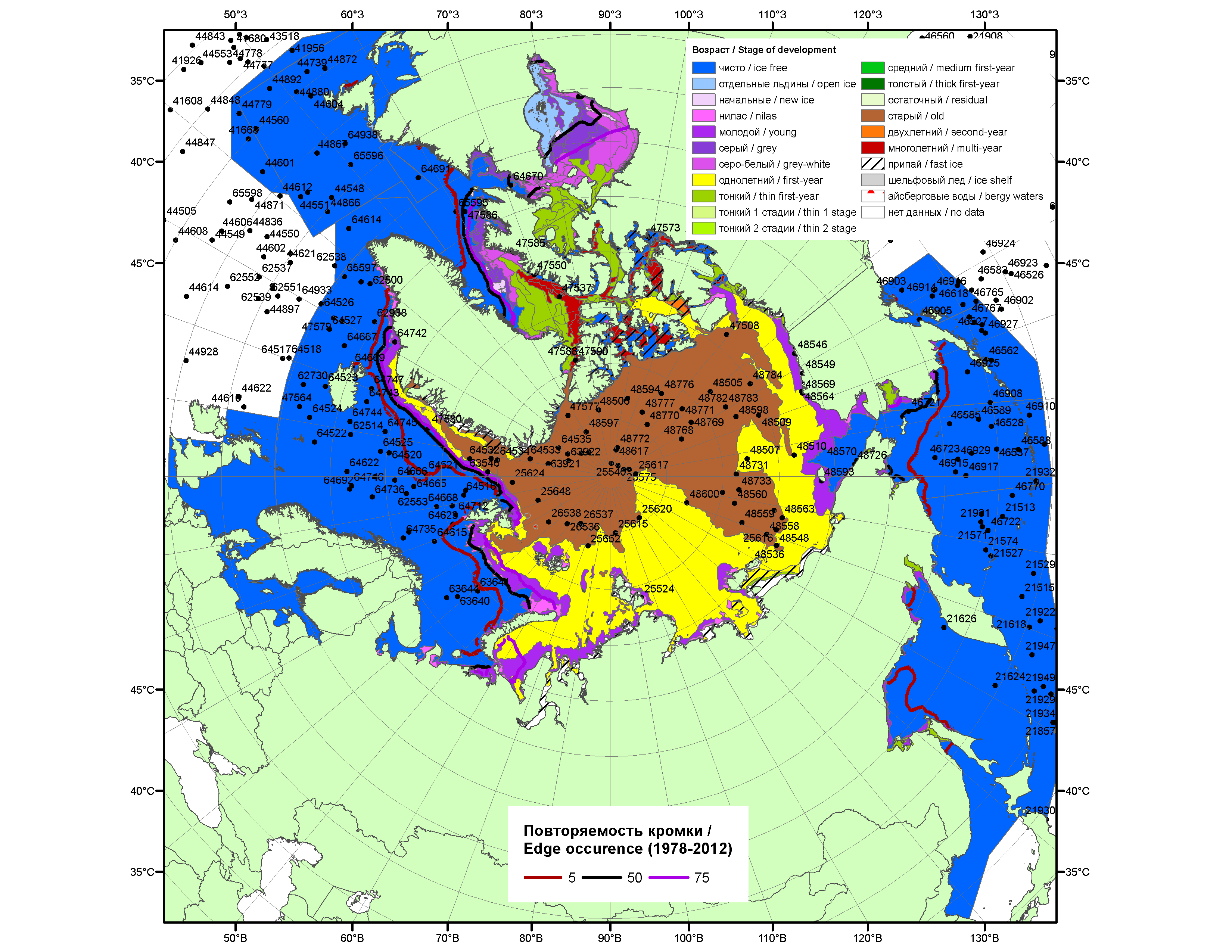 Рисунок 1а – Обзорная ледовая карта СЛО за 01.12.2014-09.12.2014 г. на основе ледового анализа ААНИИ (09.12), Национального ледового центра США (Берингово море, 04.12), Канадской ледовой службы (01.12), положение метеорологический дрейфующих буев IABP и Argos на 09.12.2014T1200+00 и повторяемость кромки за 01-05.12 за период 1978-2012 гг. по наблюдениям SSMR-SSM/I-SSMIS (алгоритм NASATEAM).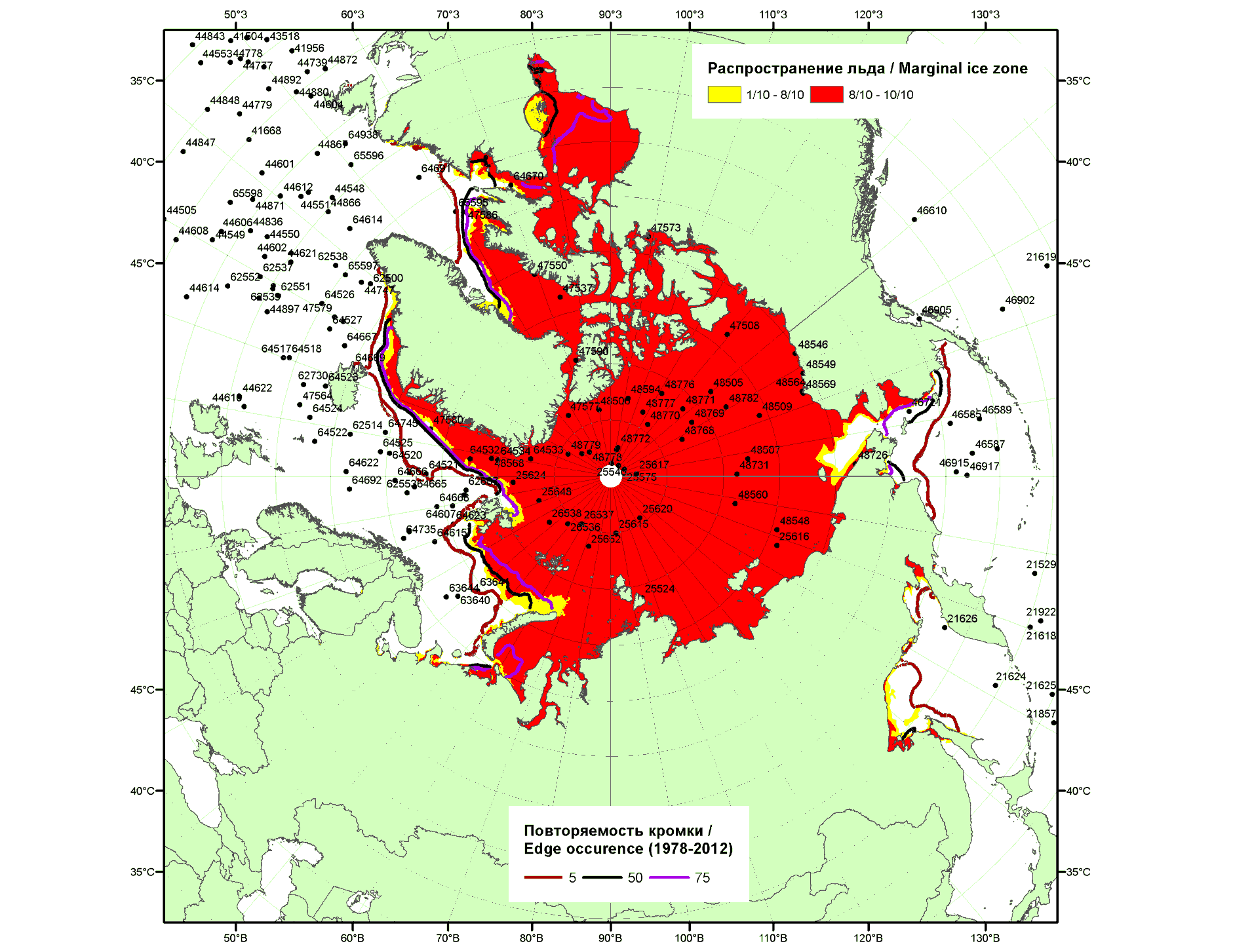 Рисунок 1б – Положение кромки льда и зон разреженных (<8/10) и сплоченных (≥8/10) льдов  СЛО за 08.12.2014 г. на основе ледового анализа Национального Ледового Центра США, положение метеорологический дрейфующих буев IABP и Argos на 09.12.2014T1200+00 и повторяемость кромки за 06-10.12 за период 1979-2012 гг. по наблюдениям SSMR-SSM/I-SSMIS (алгоритм NASATEAM)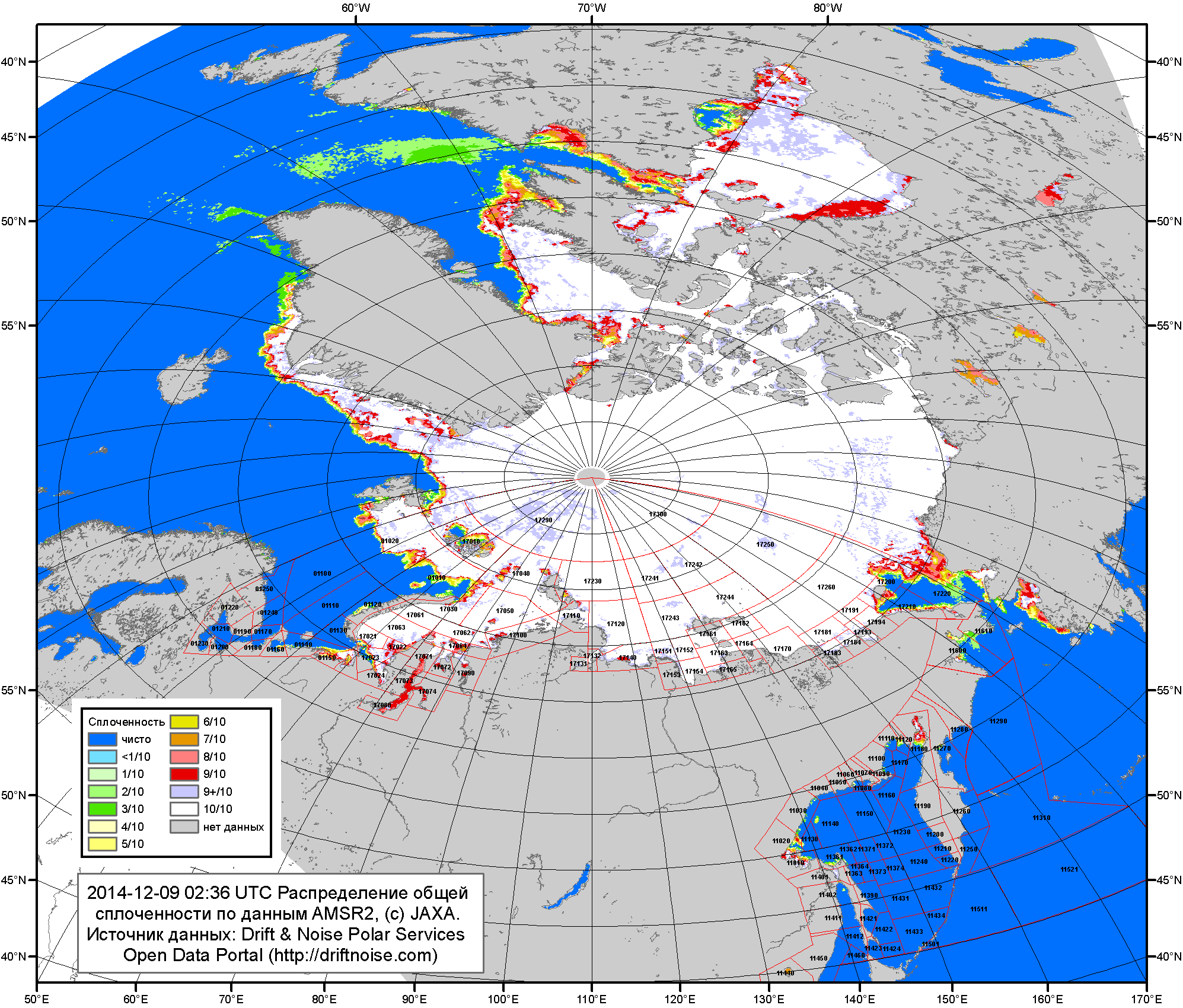 Рисунок 2a – Общая сплоченность морского льда СЛО и субарктических морей по данным AMSR2 на 09.12.2014 02:23UTC и  границы районов ГМССБ МЕТЗОН XIII, XX и XXI.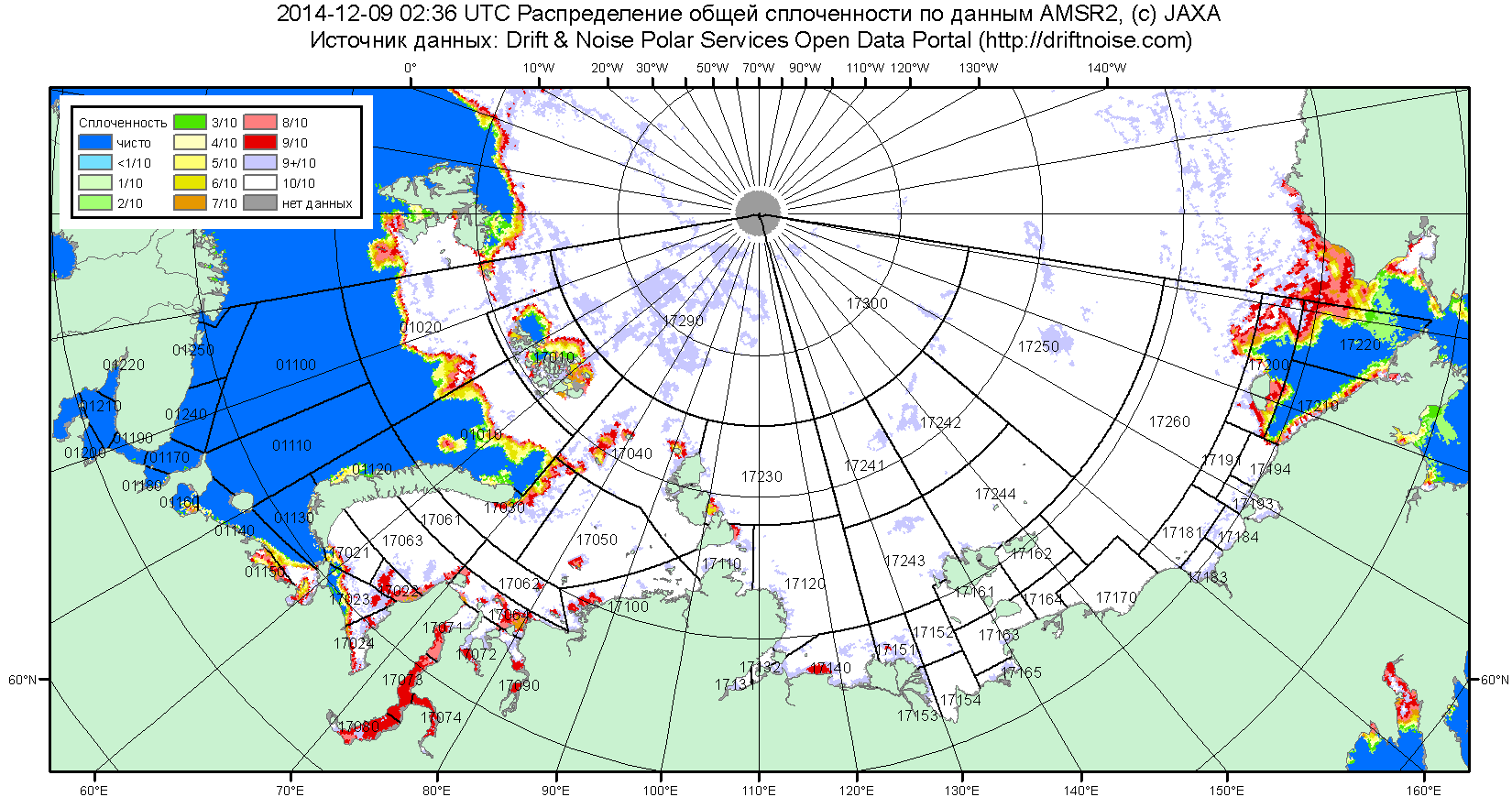 Рисунок 2б – Общая сплоченность морского льда морей СМП по данным AMSR2 на 09.12.2014 02:36UTC и  границы районов ГМССБ МЕТЗОН XX и XXI.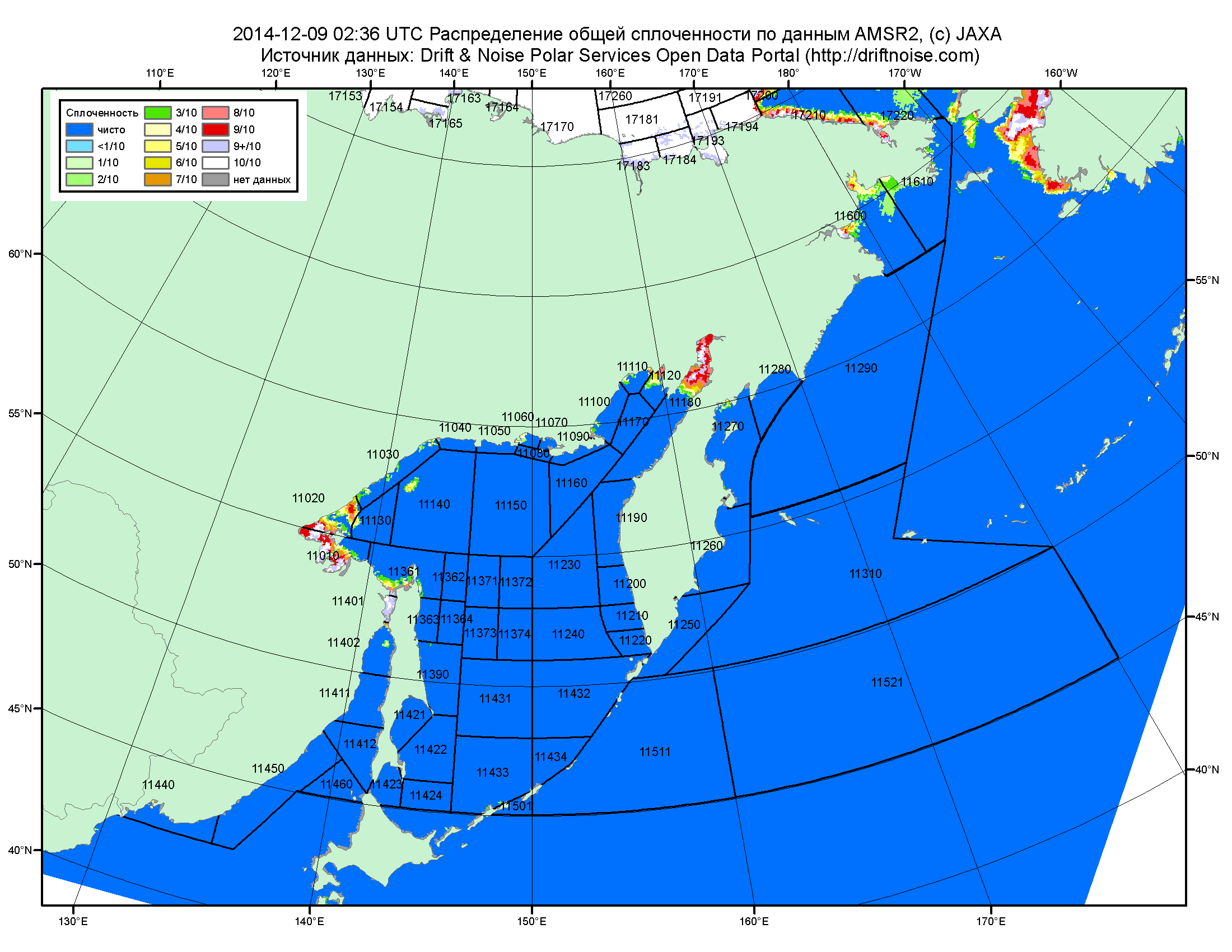 Рисунок 2в – Общая сплоченность морского льда дальневосточных морей по данным AMSR2 на 09.12.2014 02:36UTC и границы районов ГМССБ МЕТЗОНЫ XIII.Рисунок 3 – Обзорная ледовая карта СЛО за 01.12.2014 - 09.12.2014 г. и аналогичные периоды 2006-2013 гг. на основе ледового анализа ААНИИ, Канадской ледовой службы и Национального ледового центра США.Рисунок 4 – Поля распределения средневзвешенной толщины льда на основе совместной модели морского льда – океана ACNFS (HYCOM/NCODA/CICE) 09 декабря 2014 - 2010 гг. Таблица 1 – Динамика изменения значений ледовитости по сравнению с предыдущей неделей для морей Северной полярной области за 01 – 07 декабря 2014 г. по данным наблюдений SSMR-SSM/I-SSMIS-AMSR2Таблица 2 - Медианные значения ледовитости для Северной полярной области ,3-х меридиональных секторов и моря СМП за текущие 30 и 7-дневные интервалы и её аномалии от 2009-2013 гг. и интервалов 2004-2014 гг. и 1978-2014 гг. по данным наблюдений SSMR-SSM/I-SSMIS-AMSR2, алгоритмы NASATEAM/BOOTSTRAPСеверная полярная областьСектор 45°W-95°E (Гренландское - Карское моря)Сектор 95°E-170°W (моря Лаптевых - Чукотское, Берингово, Охотское)Сектор 170°W-45°W (море Бофорта и Канадская Арктика)Моря СМП (моря Карское-Чукотское)Таблица 3 – Экстремальные и средние значения ледовитости для Северной полярной области, 3 меридиональных секторов и моря СМП за текущий 7-дневный интервал по данным наблюдений SSMR-SSM/I-SSMIS-AMSR2, алгоритмы NASATEAM/BOOTSTRAP Северная полярная областьСектор 45°W-95°E (Гренландское - Карское моря)Сектор 95°E-170°W (моря Лаптевых - Чукотское, Берингово, Охотское)Сектор 170°W-45°W (море Бофорта и Канадская Арктика)Моря СМП (моря Карское-Чукотское)Рисунок 5 – Ежедневные оценки сезонного хода ледовитости для Северной Полярной Области и трех меридиональных секторов за период 26.10.1978 - 07.12.2014 по годам на основе расчетов по данным SSMR-SSM/I-SSMIS-AMSR2, алгоритмы NASATEAM/BOOTSTRAP: а) Северная полярная область, б) сектор 45°W-95°E (Гренландское – Карское моря), в) сектор 95°E-170°W (моря Лаптевых – Чукотское и Берингово, Охотское), г) сектор 170°W-45°W (море Бофорта и Канадская Арктика), д) Северный морской путь (Карское - Чукотское моря).Рисунок 6 – Медианные распределения сплоченности льда за текущие 7 и 30-дневные промежутки и её разности относительно медианного распределения за те же месяца за периоды 1979-2014 (центр) и 2004-2014 гг. (справа) на основе расчетов по данным SSMR-SSM/I-SSMIS-AMSR2, алгоритмы NASATEAM/BOOTSTRAP.Южный океан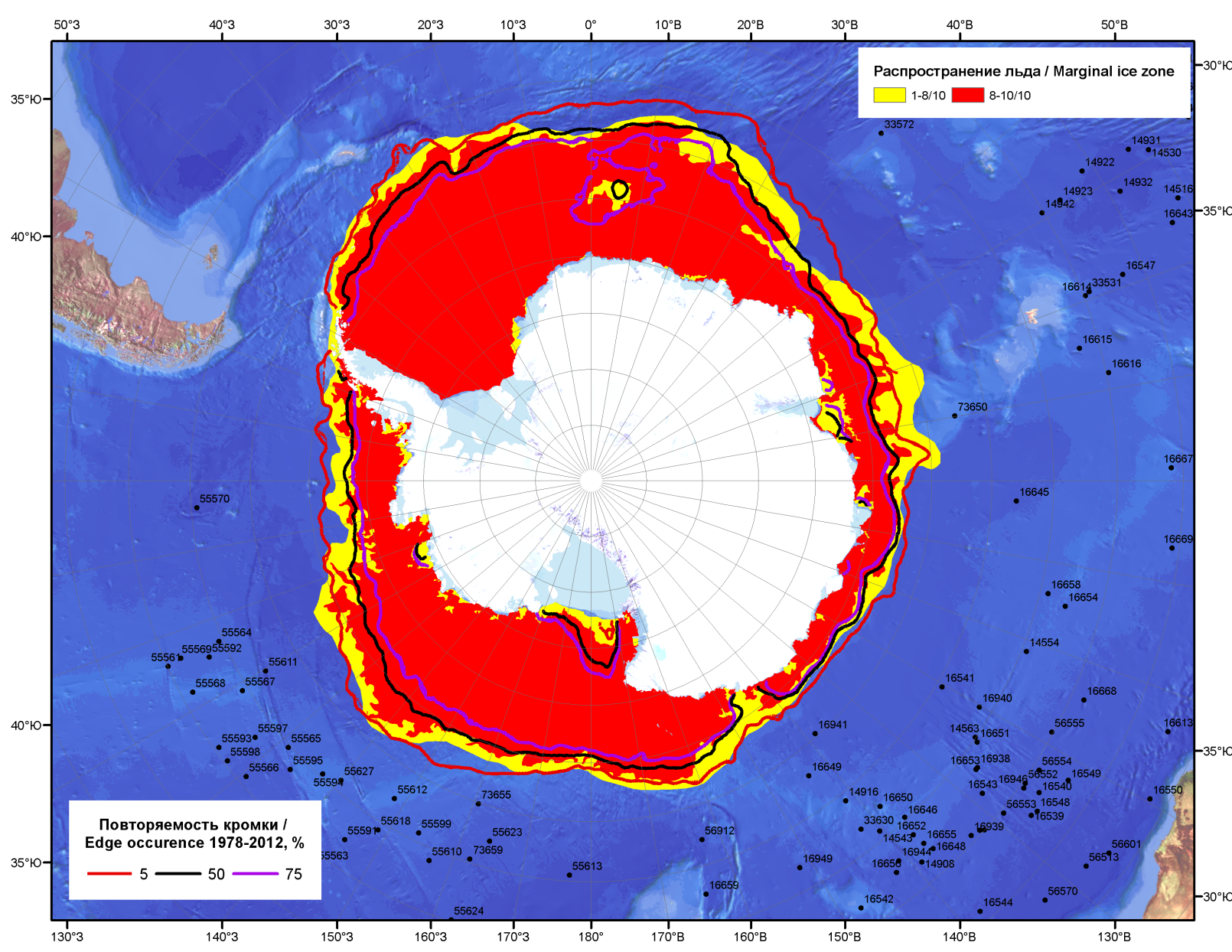 Рисунок 7а – Положение кромки льда и зон разреженных (<8/10) и сплоченных (≥8/10) льдов Южного океана за 08.12.2014 г. на основе ледового анализа Национального Ледового Центра США, положение метеорологический дрейфующих буев IABP и Argos на 09.12.2014T1200+00 и повторяемость кромки за 06-10.12 за период 1979-2012 гг. по наблюдениям SSMR-SSM/I-SSMIS (алгоритм NASATEAM)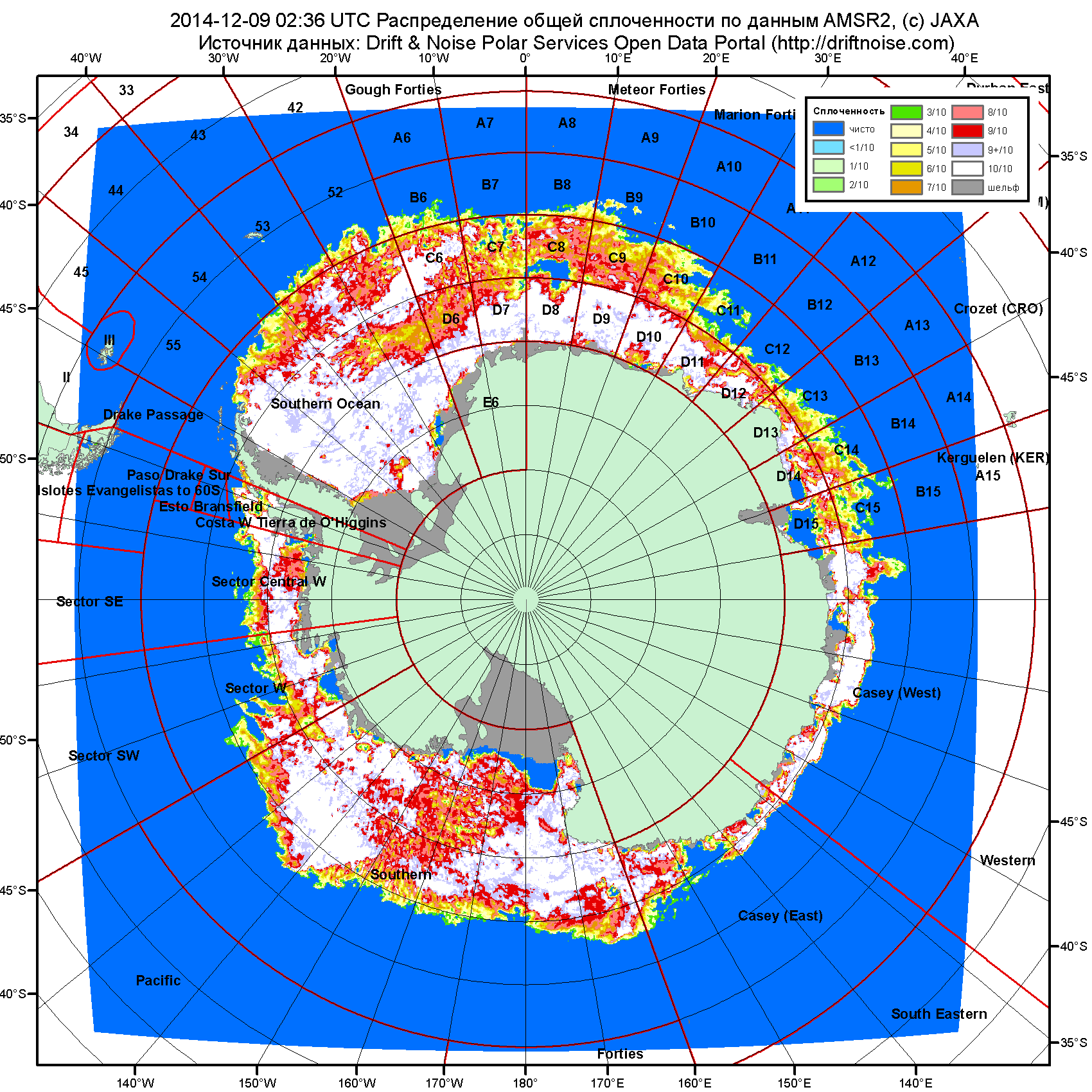 Рисунок 7б – Общая сплоченность морского льда Южного океана по данным AMSR2 на 09.12.2014 02:36UTC и  границы районов ГМССБ МЕТЗОН VI, VII, X, XIV и XV.Рисунок 8 – Ежедневные оценки сезонного хода ледовитости Южного Океана и меридиональных секторов за период 26.10.1978 – 07.12.2014 по годам на основе расчетов по данным SSMR-SSM/I-SSMIS-AMSR2, алгоритм NASATEAM/BOOTSTRAP: а) Южный Океан, б) Атлантический сектор (60°W-30°E, море Уэдделла), в) Индоокеанский сектор (30°E-150°E, моря Космонавтов, Содружества, Моусона), г) Тихоокеанский сектор (150°E-60°W, моря Росса, Беллинсгаузена) Рисунок 9 – Медианные распределения общей сплоченности льда за текущие 7 и 30-дневные промежутки (слева) и её разности относительно медианного распределения за тот же месяц за периоды 1978-2014 (центр) и 2004-2014 гг. (справа) на основе расчетов по данным SSMR-SSM/I-SSMIS-AMSR2, алгоритм NASATEAM/BOOTSTRAPТаблица 4 – Динамика изменения значений ледовитости по сравнению с предыдущей неделей для морей Южного океана за 01 – 07 декабря 2014 г. по данным наблюдений SSMR-SSM/I-SSMISТаблица 5 - Медианные значения ледовитости для Южного океана и 3 меридиональных секторов за текущие 30 и 7-дневные интервалы и её аномалии от 2009-2013 гг. и интервалов 2004-2014 гг. и 1978-2014 гг. по данным наблюдений SSMR-SSM/I-SSMIS-AMSR2, алгоритм NASATEAM/BOOTSTRAPЮжный ОкеанАтлантический сектор (60°W-30°E, море Уэдделла)Индоокеанский сектор (30°E-150°E, моря Космонавтов, Содружества, Моусона)Тихоокеанский сектор (150°E-60°W, моря Росса, Беллинсгаузена)Таблица 6 – Экстремальные и средние значения ледовитости для Южного океана и 3 меридиональных секторов за текущий 7-дневный интервал по данным наблюдений SSMR-SSM/I-SSMIS-AMSR2, алгоритм NASATEAM/BOOTSTRAPЮжный ОкеанАтлантический сектор (60°W-30°E, море Уэдделла)Индоокеанский сектор (30°E-150°E, моря Космонавтов, Содружества, Моусона)Тихоокеанский сектор (150°E-60°W, моря Росса, Беллинсгаузена)Приложение 1 – Статистические значения ледовитостей по отдельным акваториям Северной Полярной Области и Южного океанаТаблица 7 – Средние, аномалии среднего и экстремальные значения ледовитостей для Северной полярной области и её отдельных акваторий за текущие 7-дневный (неделя) и 30-дневный промежутки времени по данным наблюдений SSMR-SSM/I-SSMIS-AMSR2, алгоритм NASATEAM/BOOTSTRAP за период 1978-2014 гг.01-07.1208.11-07.12Таблица 8 – Средние, аномалии среднего и экстремальные значения ледовитостей для Южного океана и его отдельных акваторий за текущие 7-дневный (неделя) и 30-дневный промежутки времени по данным наблюдений SSMR-SSM/I-SSMIS-AMSR2, алгоритм NASATEAM/BOOTSTRAP за период 1978-2014 гг.01-07.1208.11-07.12Таблица 9 – Динамика изменения значений ледовитости по сравнению с предыдущей неделей для морей Северной полярной области и Южного океана за текущий 7-дневный (неделя) промежуток времени по данным наблюдений SSMIS-AMSR201-07.1201-07.1201-07.1201-07.1201-07.1201-07.1201-07.12Характеристика исходного материала и методика расчетовДля иллюстрации ледовых условий Арктического региона представлены совмещенные региональные карты ААНИИ, ГМЦ России, ледовой службы Германии (BSH), Канадской ледовой службы – КЛС и Национального ледового центра США - НЛЦ. Совмещение карт выполнено путем перекрытия слоев (ААНИИ, слой #1), (региональная карта НЛЦ, слой #1), (ГМЦ России, слой #1), (BSH, слой #1) -> (КЛС, слой #2)  –> (обзорная карта НЛЦ, слой #3). Как результат, карты ААНИИ характеризуют ледовые условия морей Гренландского…Бофорта и Охотского, карты ГМЦ России – Азовского, Каспийского и Белого, карты НЛЦ – Берингова моря, карты BSH – Балтийского карты КЛС - морей Бофорта, Канадского архипелага, Баффина, Девисова пролива, Лабрадор, Св. Лаврентия, а НЛЦ - Арктического Бассейна, Линкольна,  южной части Гренландского моря, а также в летний период – моря Бофорта, Чукотское и Берингово (при этом полный охват карт НЛЦ – вся акватория СЛО и субполярные моря). Для построения совмещенных карт используется архив данных в обменном формате ВМО СИГРИД3 Мирового центра данных по морскому льду (МЦД МЛ). В пределах отдельного срока выборка карт из архива проводилась по критериям близости карт к сроку выпуска карты ААНИИ с максимальным интервалом времени между картами до 7 суток (день недели выпуска карт ААНИИ и ГМЦ России– каждая среда, BSH – каждый понедельник, КЛС – каждый вторник, НЛЦ – 1 раз в 2 недели по вторникам для циркумполярных карт и понедельник – четверг для региональных карт). Для иллюстрации полей толщин льда СЛО использованы ежедневные данные по распределению средневзвешенной толщины льда численной модели ACNFS. Численная модель ACNFS имеет пространственное разрешение 1/12° и является совместной моделью морского льда – океана диагностики и краткосрочного прогнозирования состояния ледяного покрова  всех акваторий Северного полушария севернее 40 с.ш. В модели ACNFS используется ледовый блок CICE (Hunke and Lipscomb, 2008), совмещенный с  моделью океана HYCOM (Metzger et al., 2008, 2010). Атмосферный форсинг включает поля приземных метеопараметров и радиационного баланса поверхности. Исходная ледовая информация, используемая для расчетов по модели, включают данные альтиметра, ТПО, сплоченность, профиля температуры и солёности воды.Для иллюстрации ледовых условий Южного океана, а также Северной Полярной области за последние сутки используются ежедневные циркумполярные ледовые информационные продукты НЛЦ США по оценке расположения кромки льда и ледяных массивов - MIZ (Marginal Ice Zone). Для цветовой окраски карт использован стандарт ВМО (WMO/Td. 1215) для зимнего (по возрасту) и летнего (по общей сплоченности) периодов. Следует также отметить, что в зонах стыковки карт ААНИИ, ГМЦ России, КЛС и НЛЦ наблюдается определенная несогласованность границ и характеристик ледовых зон вследствие ряда различий в ледовых информационных системах подготавливающих служб (карты для Балтийского моря представлены только BSH или ААНИИ). Однако, данная несогласованность несущественна для целей интерпретации ледовых условий в рамках настоящего обзора. Для получения оценок ледовитости (extent) и приведенной ледовитости – площади льда (area) отдельных секторов, морей, частей морей Северной полярной области и Южного океана и климатического положения кромок заданной повторяемости на основе данных спутниковых систем пассивного микроволнового зондирования SSMR-SSM/I-SSMIS-AMSR2 в МЦД МЛ ААНИИ принята следующая технология расчетов:источник данных – архивные (Cavalieri et al., 2008, Meier et al., 2006) и квазиоперативные (Maslanik and Stroeve, 1999) c задержкой 1-2 дня ежедневные матрицы (поля распределения) оценок общей сплоченности Северной (севернее 45° с.ш.) и Южной (южнее 50° с.ш.) Полярных областей на основе обработанных по алгоритму NASATEAM данных многоканальных микроволновых радиометров SSMR-SSM/I-SSMIS ИСЗ NIMBUS-7 и DMSP за период с 26.10.1978 г. по настоящий момент времени, копируемые с сервера НЦДСЛ;источник данных – ежедневные матрицы (поля распределения) оценок общей сплоченности Северной и Южной полярной областей на основе обработанных по алгоритму Bootstrap данных многоканального микроволнового радиометра AMSR2 ИСЗ GCOM-W1(SHIZUKU) за период с 01.07.2012 г. по настоящий момент времени, предоставленные Японским космическим агентством (provided by JAXA);область расчета – Северная и Южная Полярные области и их регионы с использованием масок океан/суша НЦДСЛ (http://nsidc.org/data/polar_stereo/tools_masks.html);границы используемых масок расчета отдельных меридиональных секторов, морей, частей морей Северной полярной области и Южного океана представлены на рисунках П1 – П2, не совпадают с используемыми в НЦДСЛ масками для отдельных акваторий Мирового океана и основаны на номенклатуре ААНИИ для морей Евразийского шельфа (Гренландское - Чукотское), Атласе Северного ледовитого океана (1980) и Атласе океанов (1980) издательства ГУНИО МО.вычислительные особенности расчета – авторское программное обеспечение ААНИИ с сохранением точности расчетов и оценке статистических параметров по гистограмме распределения и свободно-распространяемое программное обеспечение GDAL для векторизации полей климатических параметров;Исходная информация в формате ВМО СИГРИ3 доступна на сервере МЦД МЛ по адресам http://wdc.aari.ru/datasets/d0004 (карты ААНИИ), http://wdc.aari.ru/datasets/d0031 (карты КЛС), http://wdc.aari.ru/datasets/d0032 (карты НЛЦ), ), http://wdc.aari.ru/datasets/d0033  (карты ГМЦ России) и ), http://wdc.aari.ru/datasets/d0035 (карты BSH).   В графическом формате PNG совмещенные карты ААНИИ-КЛС-НЛЦ доступны по адресу http://wdc.aari.ru/datasets/d0040. Результаты расчетов ледовитости Северной, Южной полярных областей, их отдельных меридиональных секторов, морей и частей морей доступны на сервере МЦД МЛ ААНИИ в каталогах соответственно http://wdc.aari.ru/datasets/ssmi/data/north/extent/ и http://wdc.aari.ru/datasets/ssmi/data/south/extent/.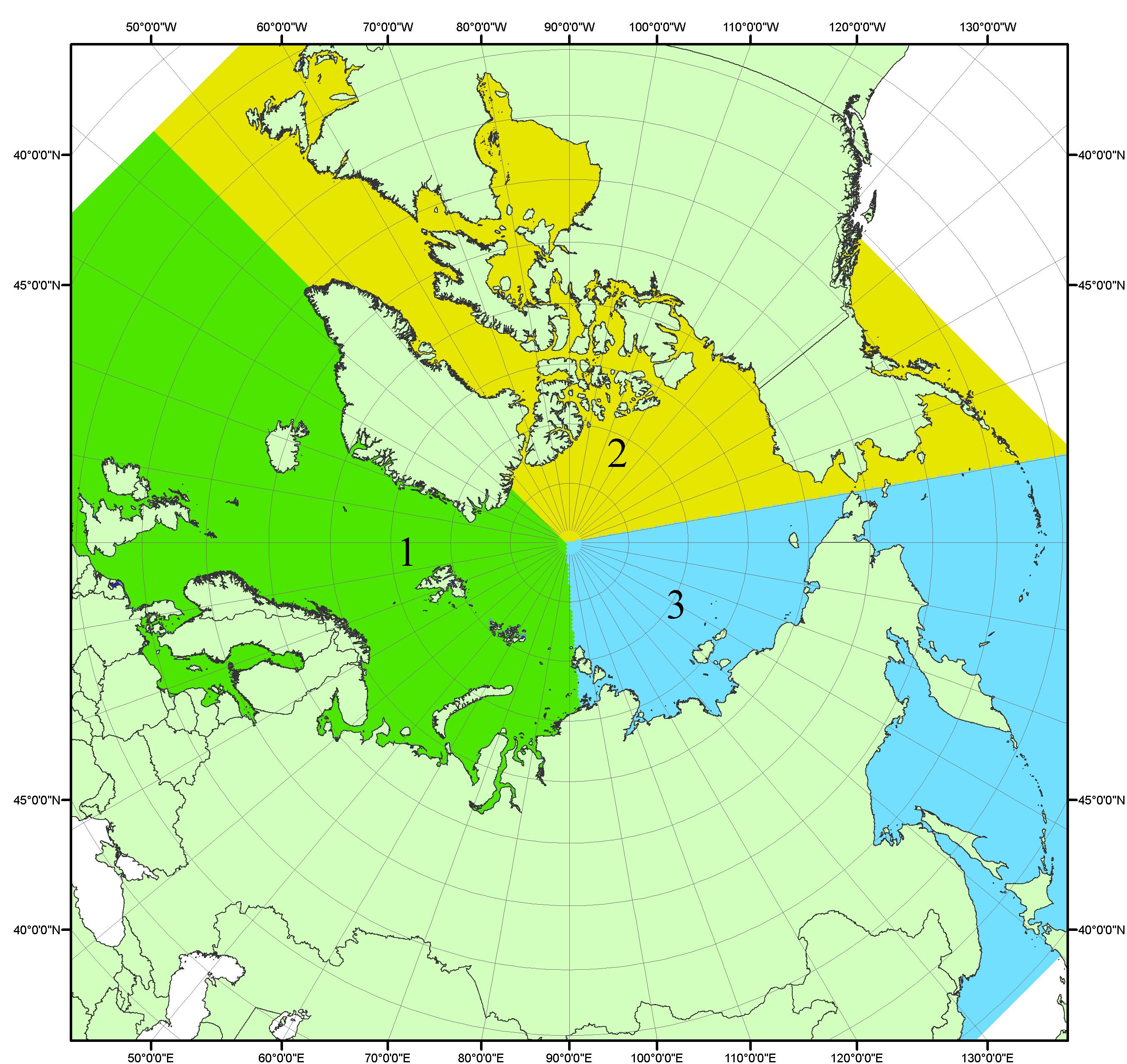 Рисунок П1 – Секторальное деление северной полярной области. 1 - Сектор 45°W-95°E (Гренландское - Карское моря); 2 - Сектор 170°W-45°W (море Бофорта и Канадская Арктика); 3 - Сектор 95°E-170°W (моря Лаптевых - Чукотское, Берингово, Охотское, Японское)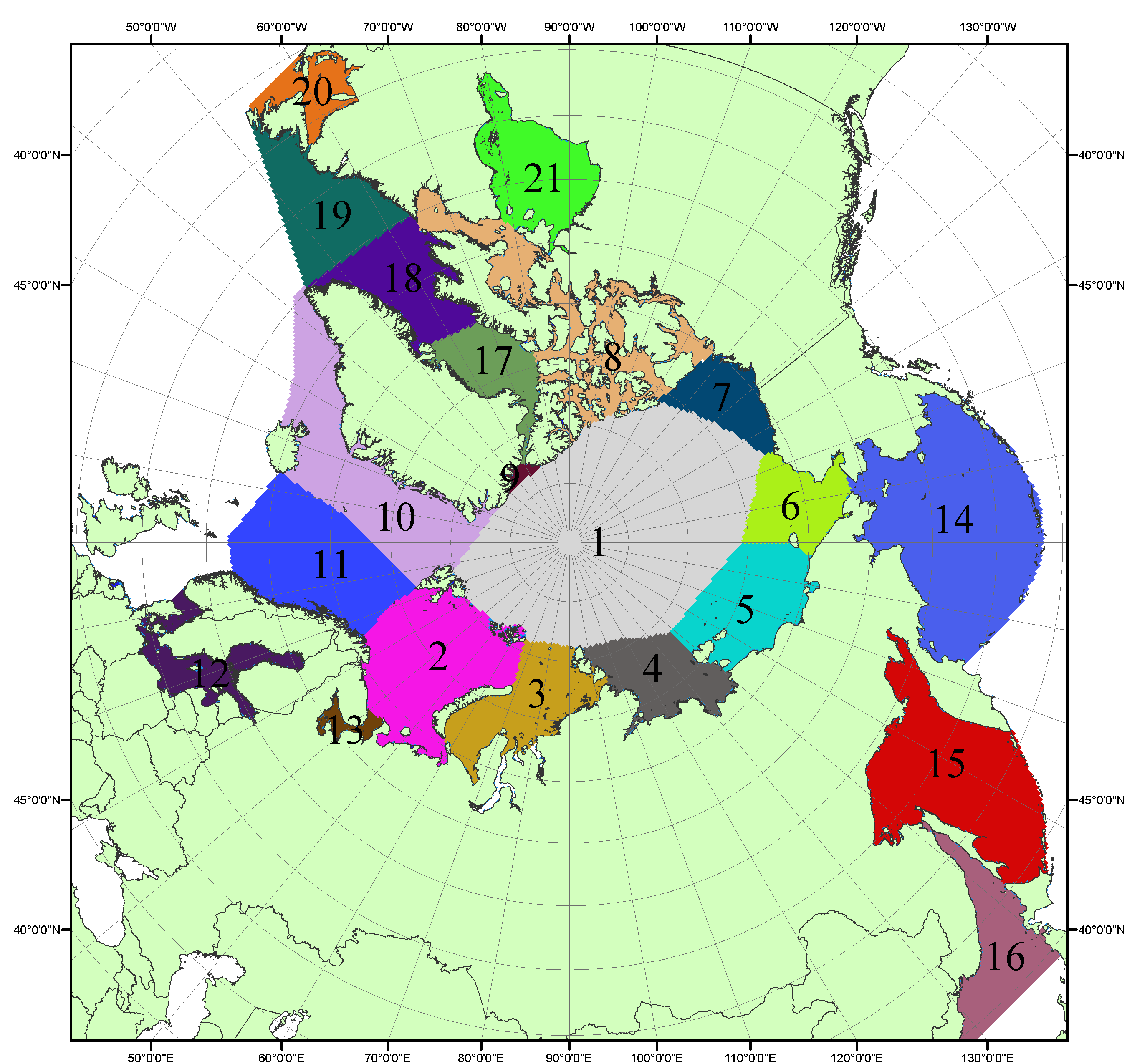 Рисунок П2 – Моря северной полярной области. 1 – Арктический бассейн; 2- Баренцево море; 3 – Карское море; 4 – море Лаптевых; 5 - Восточно-Сибирское море; 6 – Чукотское море; 7 – море Бофорта; 8 – Канадский архипелаг; 9 – море Линкольна; 10 – Гренландское море; 11 – Норвежское море; 12 – Балтийское море; 13 – Белое море; 14 – Берингово море; 15 – Охотское море; 16 – Японское море; 17 – море Баффина; 18 – Дейвисов пролив; 19 – море Лабрадор; 20 – залив Святого Лаврентия; 21 – Гудзонов залив.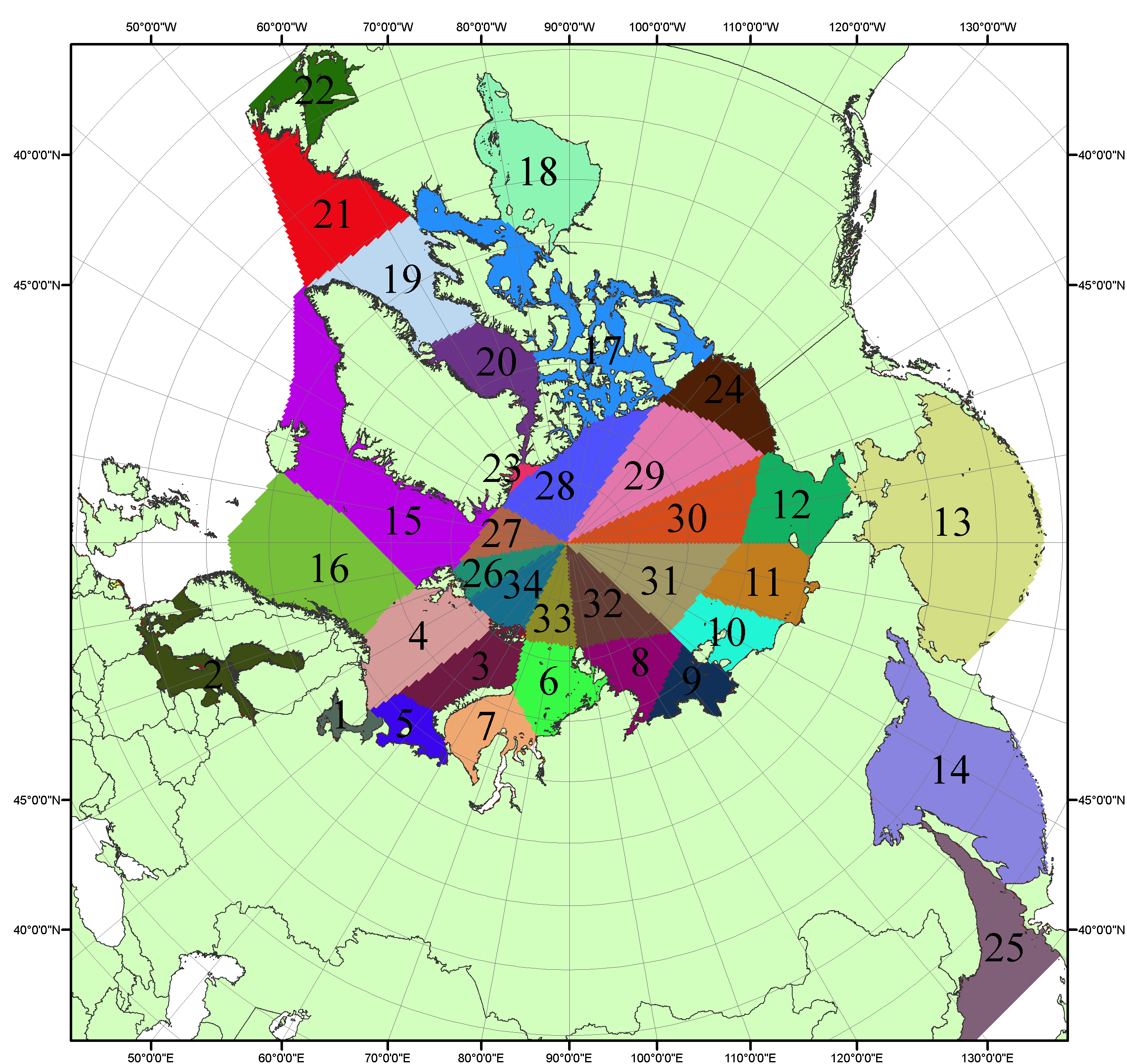 Рисунок П3 – Сектора и моря северной полярной области. 1 - Белое море; 2- Балтийское море; 3 – Баренцево море (СВ); 4 – Баренцево море (З); 5 - Баренцево море (ЮВ); 6 – Карское море (СВ); 7 – Карское море (ЮЗ); 8 – море Лаптевых (В); 9 – море Лаптевых (З); 10 – Восточно-Сибирское море (З); 11 – Восточно-Сибирское море (В); 12 –Чукотское море; 13 –Берингово море; 14 – Охотское море; 15 –Гренландское море; 16 – Норвежское море; 17 – Канадский архипелаг; 18 – Гудзонов залив; 19 – Дейвисов пролив; 20 - море Баффина; 21 – море Лабрадор; 22 - залив Святого Лаврентия; 23 - море Линкольна; 24 - море Бофорта; 25 - Японское море; 26 - сектор АО (30°з.д. – 10°в.д.); 27 – сектор АО (10°в.д. – 30°в.д.); 28 - сектор АО (30°в.д. – 65°в.д.); 29 - сектор АО (65°в.д. – 96°в.д.);30 - сектор АО (96°в.д. – 140°в.д.);31 - сектор АО (140°в.д. – 180°в.д.); 32 - сектор АО (180°в.д. – 156°з.д.); 33 - сектор АО (156°з.д. – 123°з.д.); 34 - сектор АО (123°з.д. – 30°з.д.).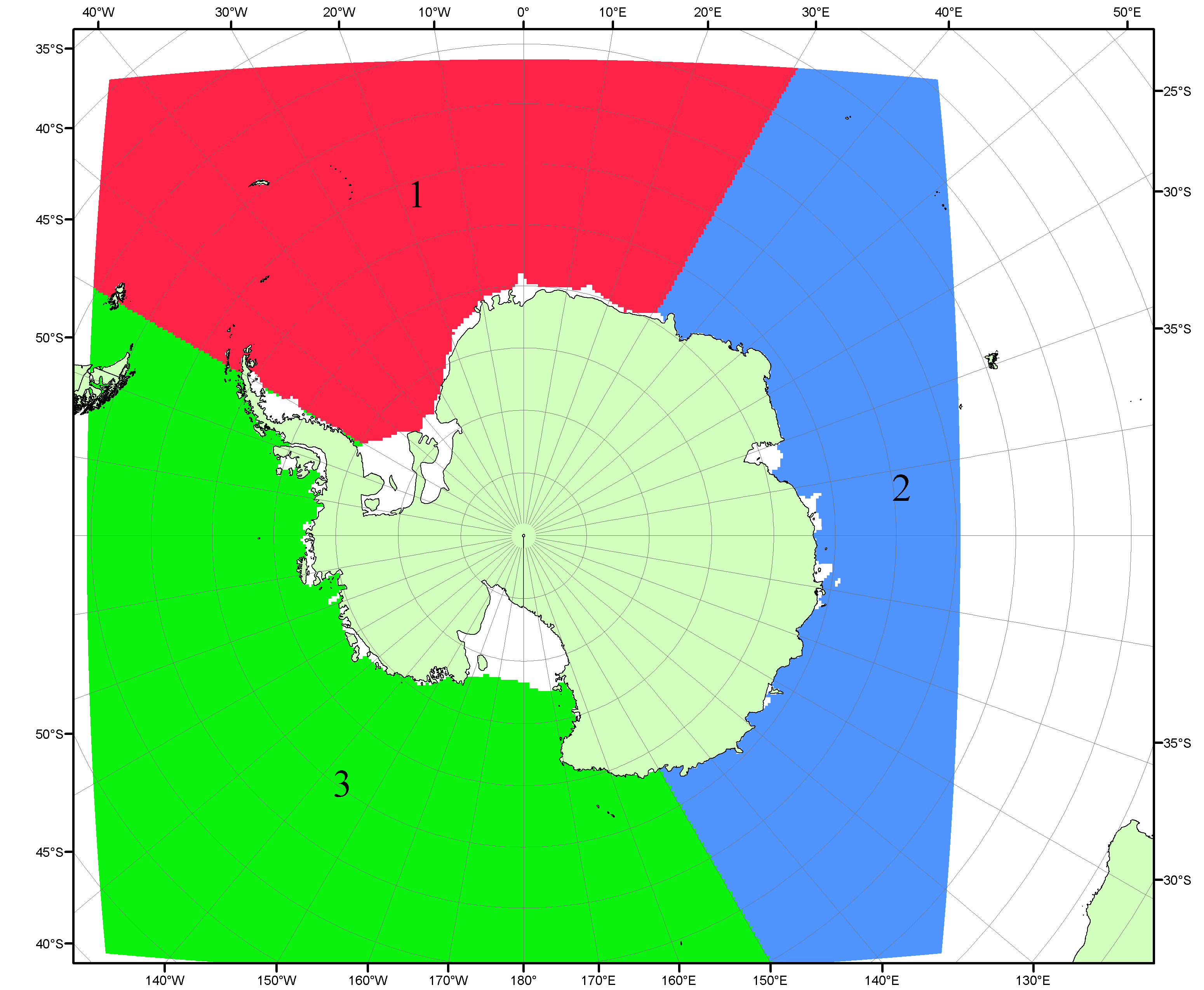 Рисунок П4 – Секторальное деление Южного океана. 1 - Атлантический сектор (60°W-30°E, море Уэдделла); 2 - Индоокеанский сектор (30°E-150°E, моря Космонавтов, Содружества, Моусона); 3 - Тихоокеанский сектор (150°E-60°W, моря Росса, Беллинсгаузена)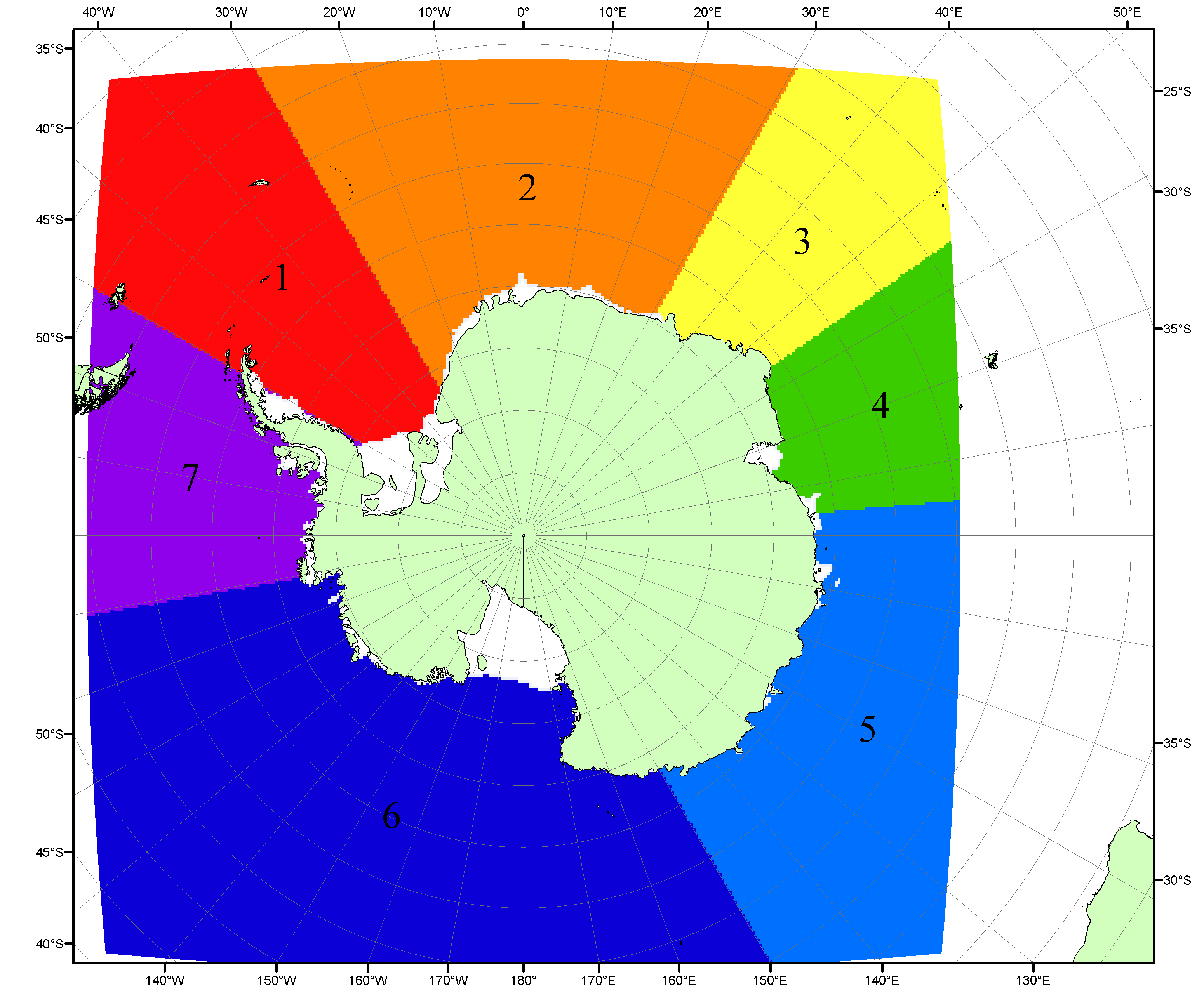 Рисунок П5 – Моря Южного океана. 1 – Западная часть моря Уэдделла; 2- Восточная часть моря Уэдделла; 3 – Море Космонавтов; 4 – море Содружества; 5 – море Моусона; 6 – море Росса; 7 – Море Беллинсгаузена.Список источников1. Атлас океанов. Северный Ледовитый океан. – 1980. М: Изд. ГУНИО МО СССР ВМФ – 184 с.2. Атлас океанов. Термины. Понятия. Справочные таблицы. - Изд. ВМФ МО СССР.-1980.3. Границы океанов и морей. – 1960. Л.: Изд. ГУНИО ВМФ. – 51 с.4. Andersen, S., R. Tonboe, L. Kaleschke, G. Heygster, and L. T. Pedersen, Intercomparison of passive microwave sea ice concentration retrievals over the high-concentration Arctic sea ice.// J. Geophys. Res. – 2007. – Vol. 112. C08004, doi:10.1029/2006JC003543.5. Cavalieri, D., C. Parkinson, P. Gloersen, and H. J. Zwally. 1996, updated 2008. Sea Ice Concentrations from Nimbus-7 SMMR and DMSP SSM/I Passive Microwave Data, [1978.10.26 – 2007.12.31]. Boulder, Colorado USA: National Snow and Ice Data Center. Digital media.6. Meier, W., F. Fetterer, K. Knowles, M. Savoie, M. J. Brodzik. 2006, updated quarterly. Sea Ice Concentrations from Nimbus-7 SMMR and DMSP SSM/I Passive Microwave Data, [2008.01.01 – 2008.03.25]. Boulder, Colorado USA: National Snow and Ice Data Center. Digital media.7. Maslanik, J., and J. Stroeve. 1999, updated daily. Near-Real-Time DMSP SSM/I-SSMIS Daily Polar Gridded Sea Ice Concentrations, [2008.03.26 – present moment]. Boulder, Colorado USA: National Snow and Ice Data Center. Digital media.8. Ice Chart Colour Code Standard. - JCOMM Technical Report Series No. 24, 2004, WMO/TD-No.1215. (http://jcomm.info/index.php?option=com_oe&task=viewDocumentRecord&docID=4914)9. JAXA GCOM-W1 ("SHIZUKU") Data Providing Service - http://gcom-w1.jaxa.jp/index.html 10. ACNFS on Internet - http://www7320.nrlssc.navy.mil/hycomARC 11. Posey, P.G., E.J. Metzger, A.J. Wallcraft, O.M Smedstad and M.W. Phelps, 2010: Validation of the 1/12° Arctic Cap Nowcast/Forecast System (ACNFS). Naval Report NRL/MR/7320-10-9287, Stennis Space Center, MS.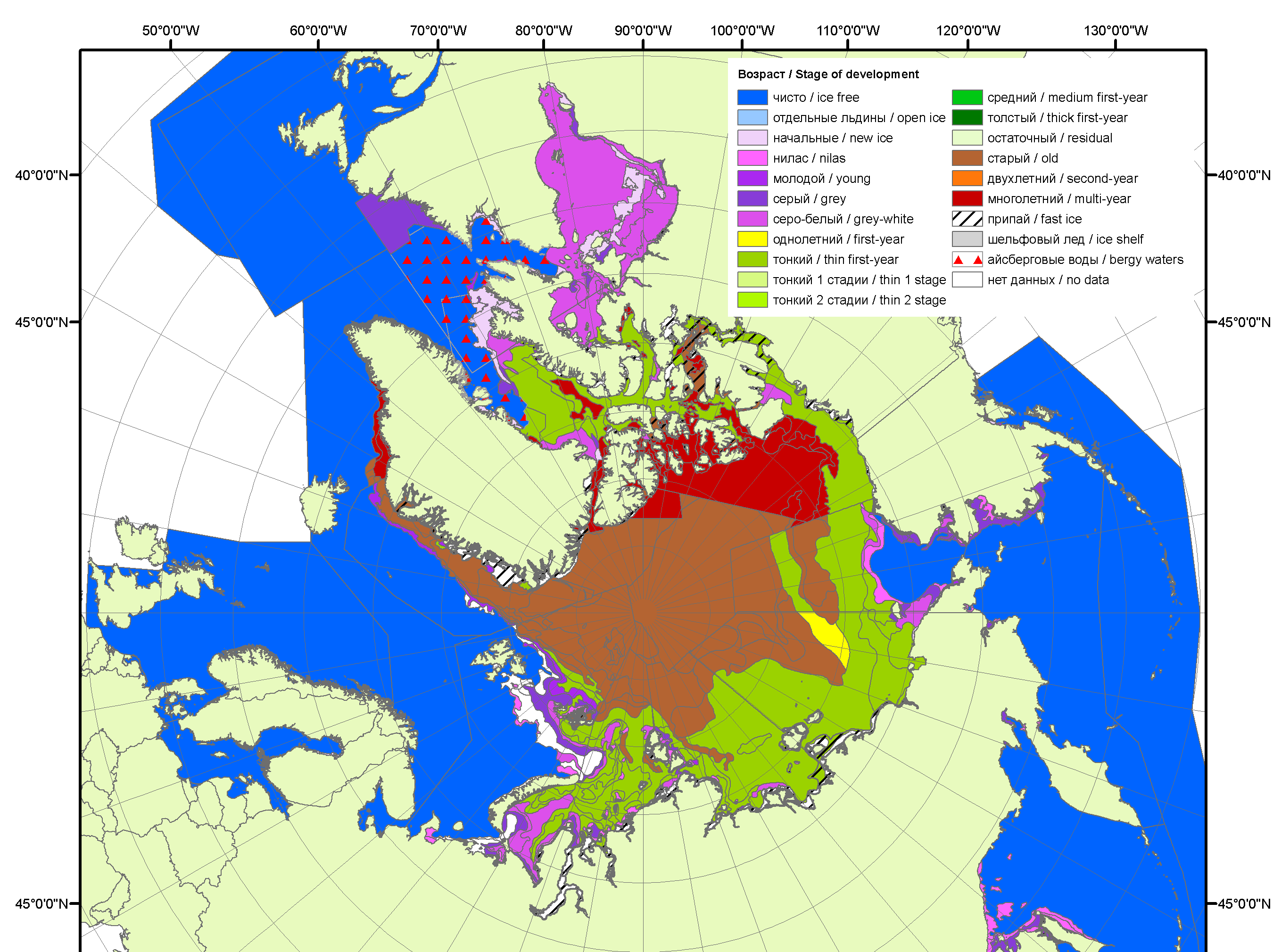 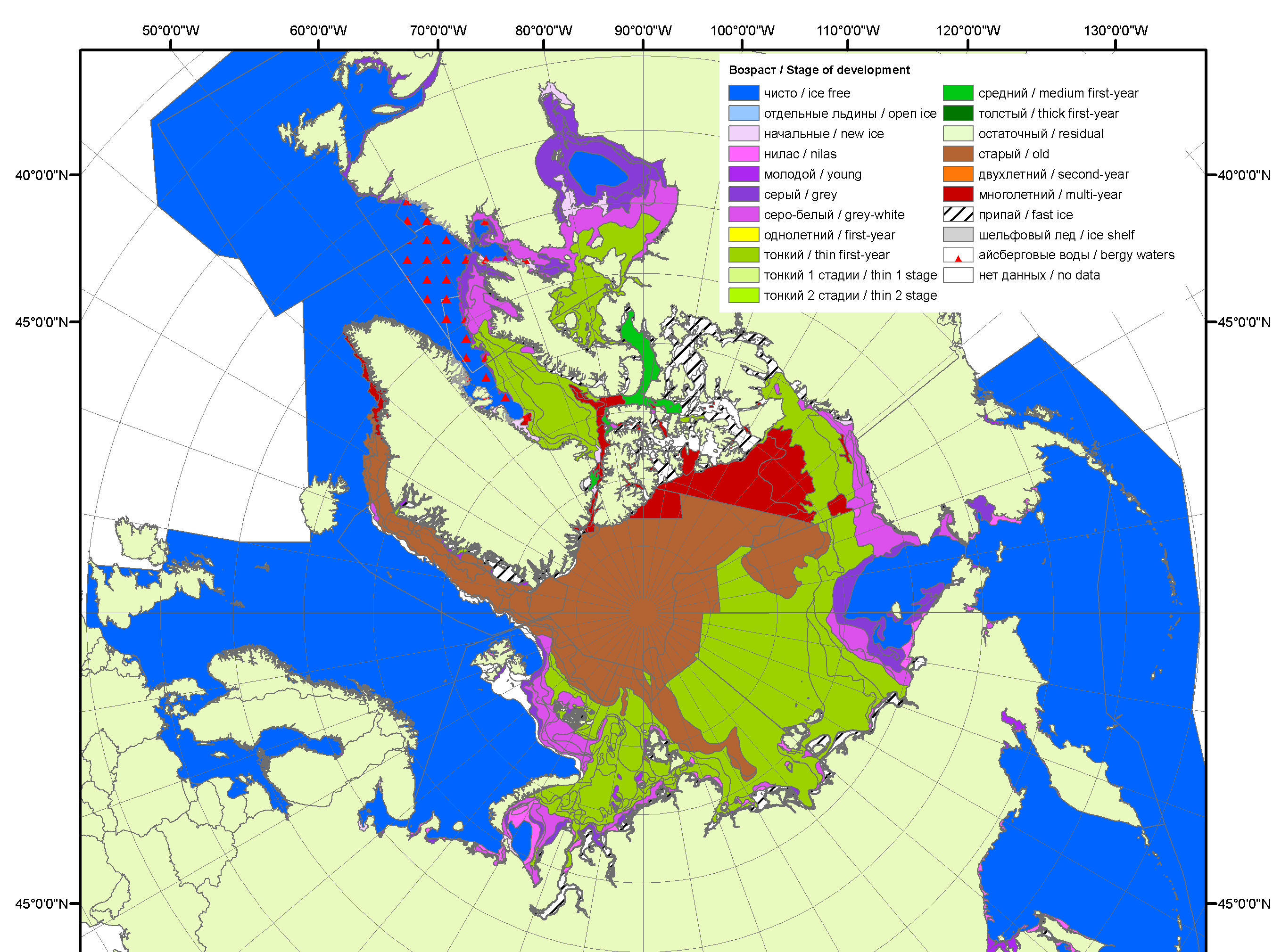 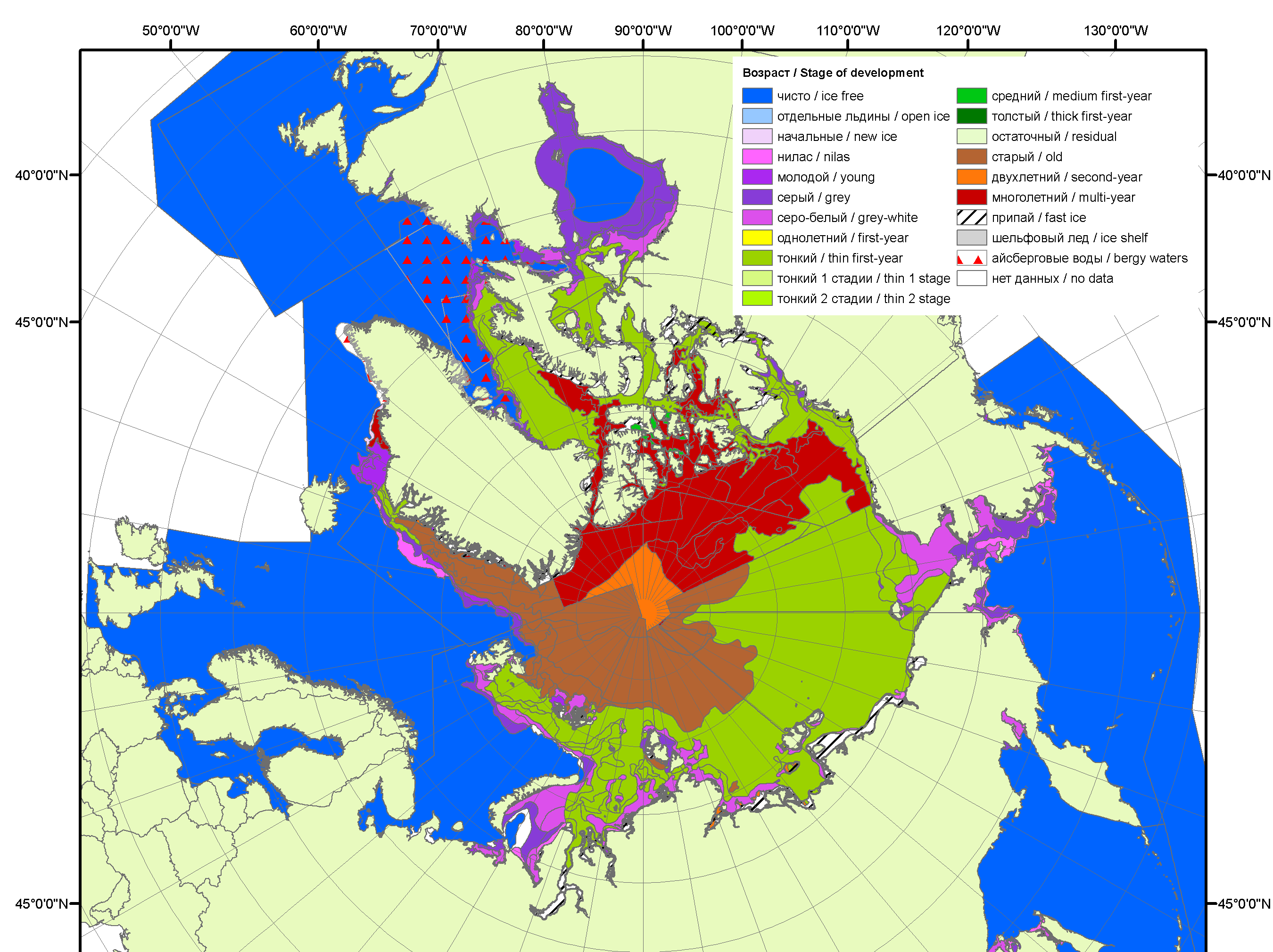 200620072008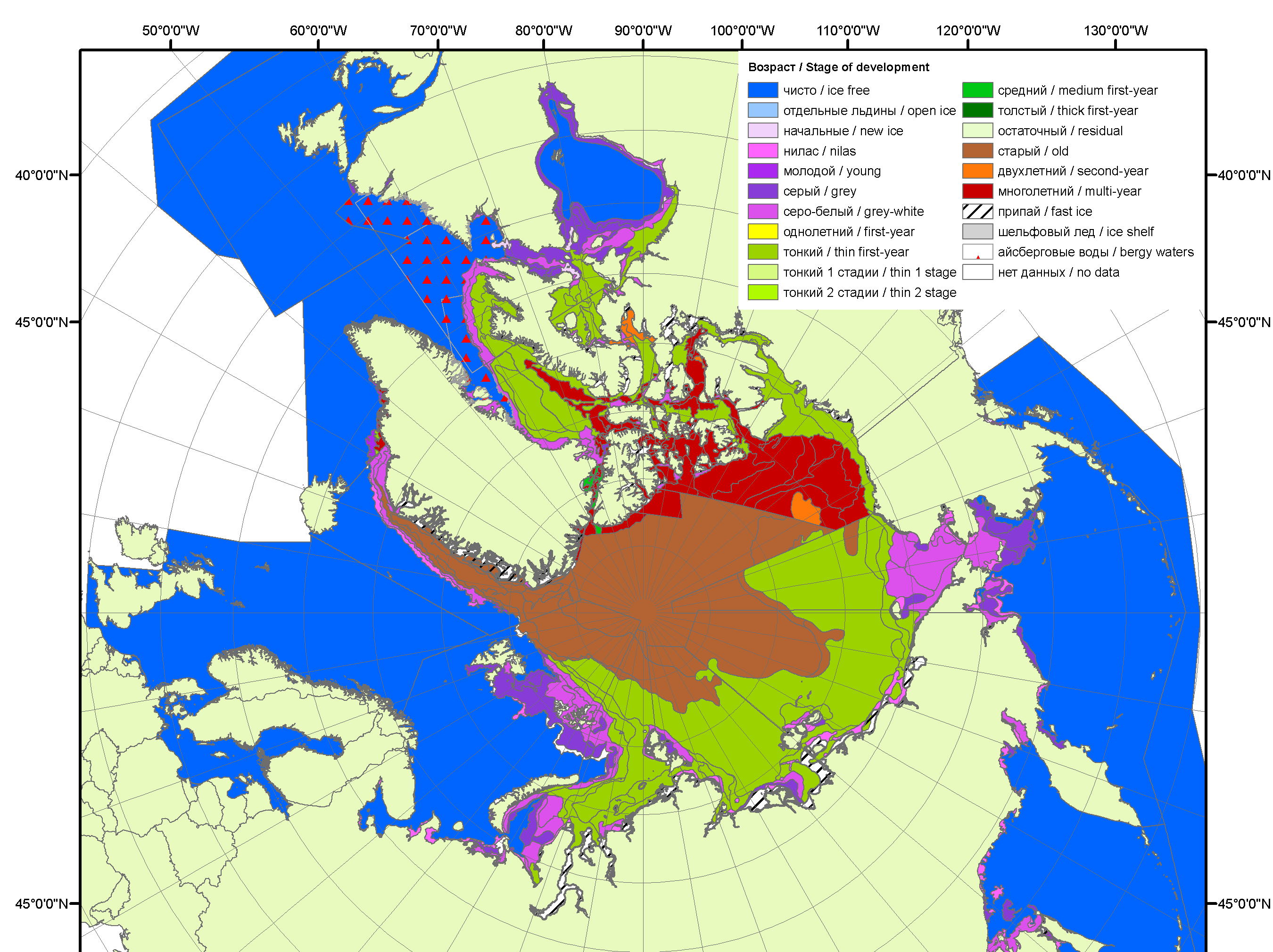 2009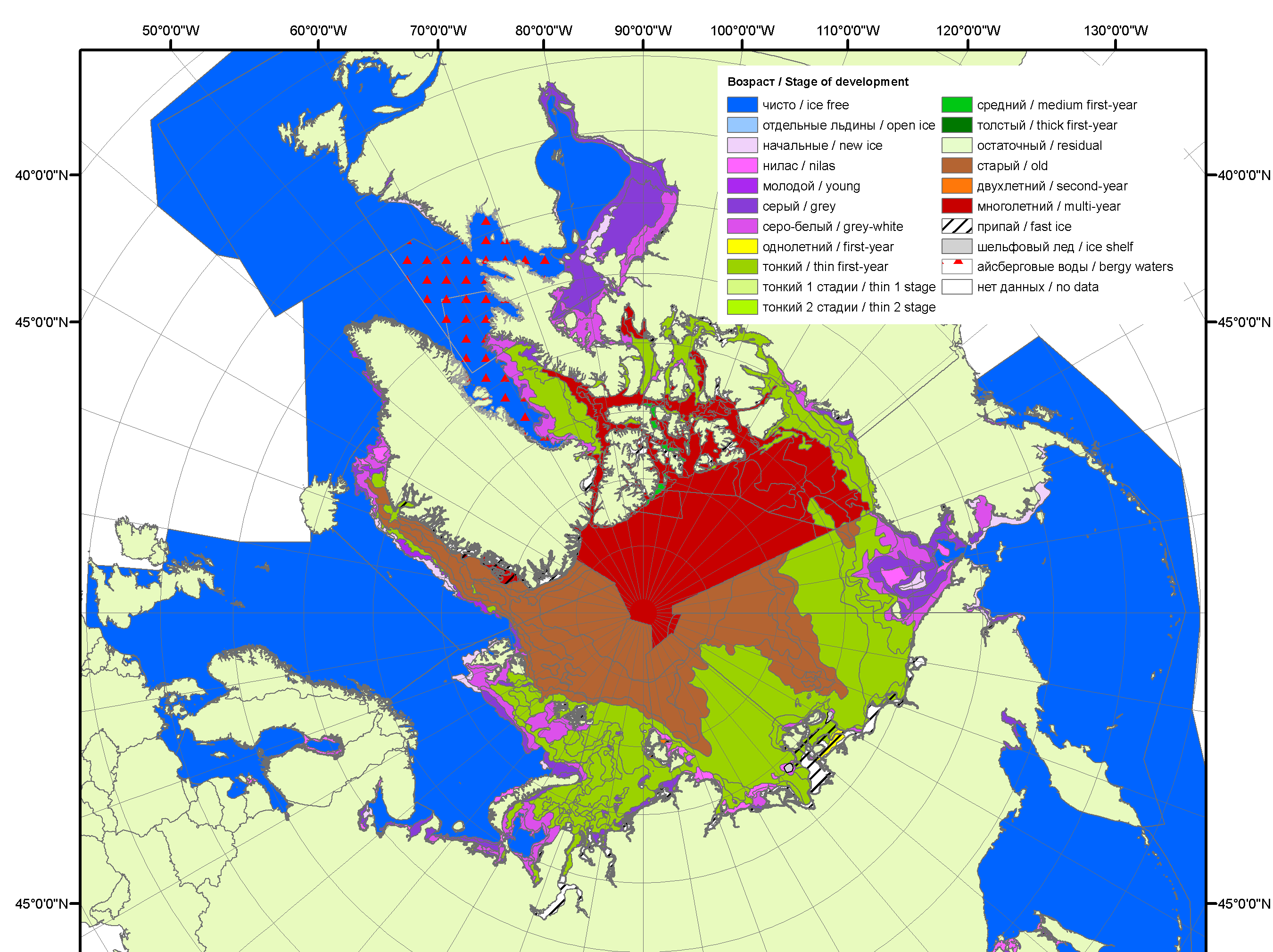 2010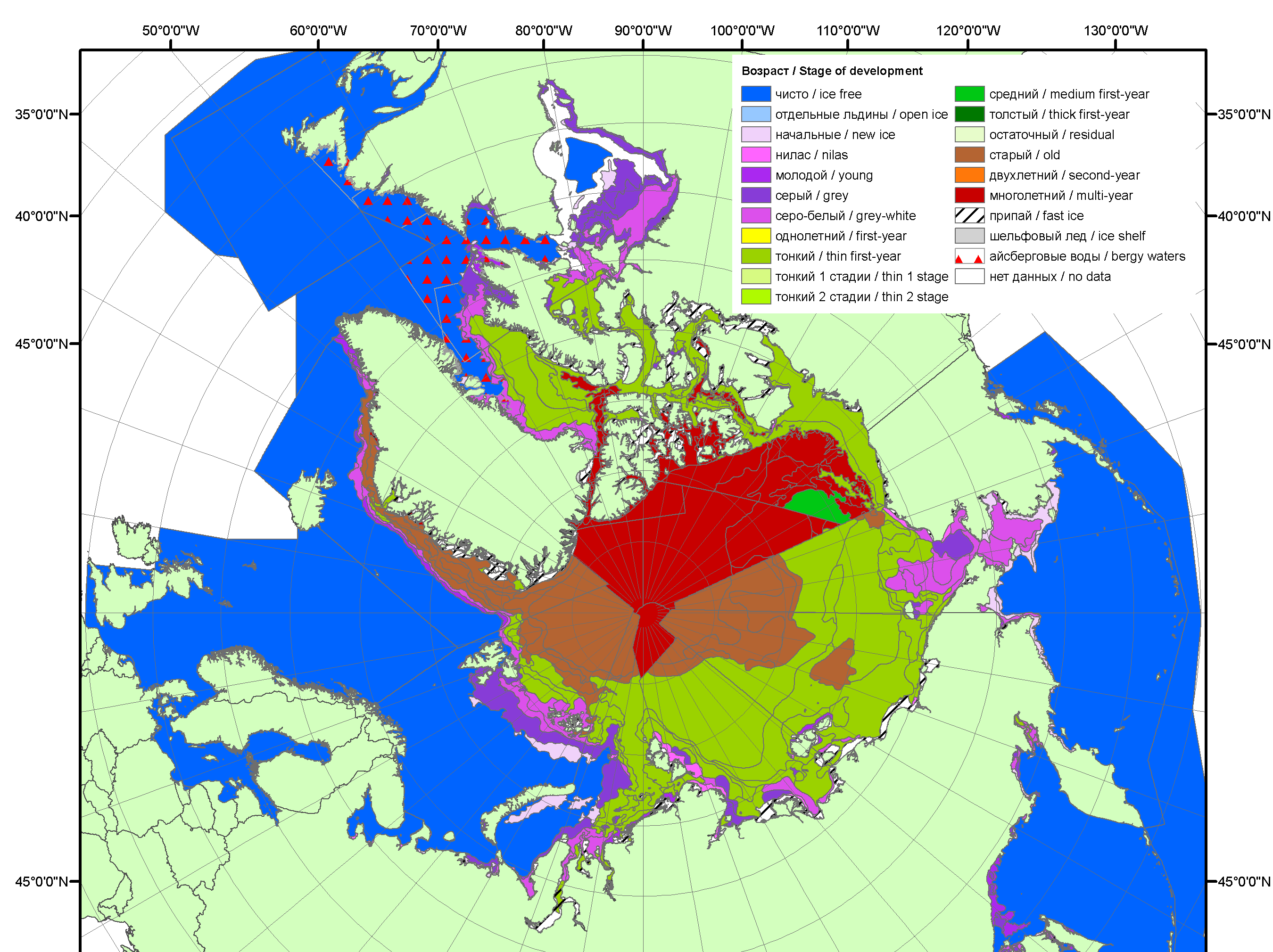 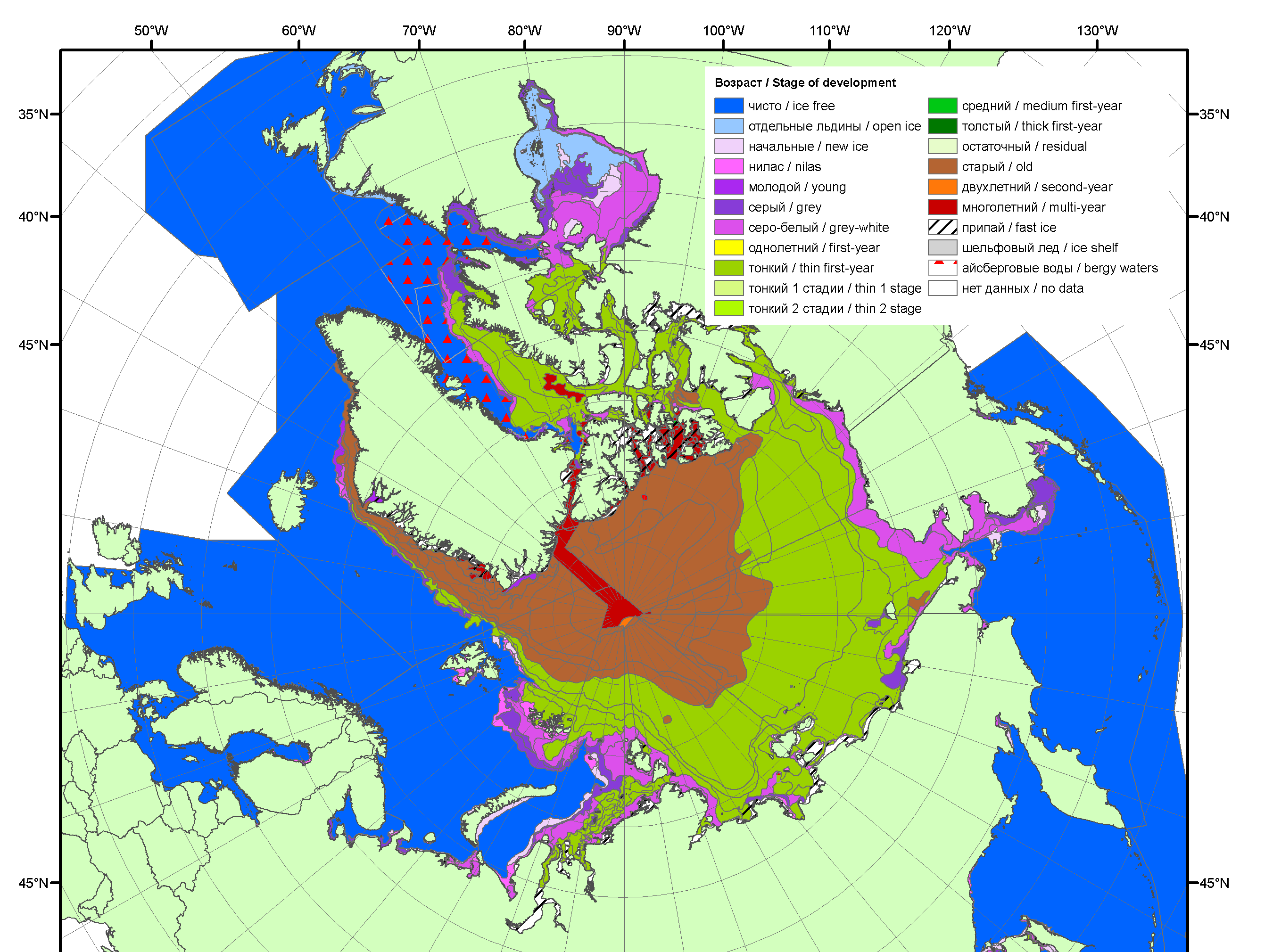 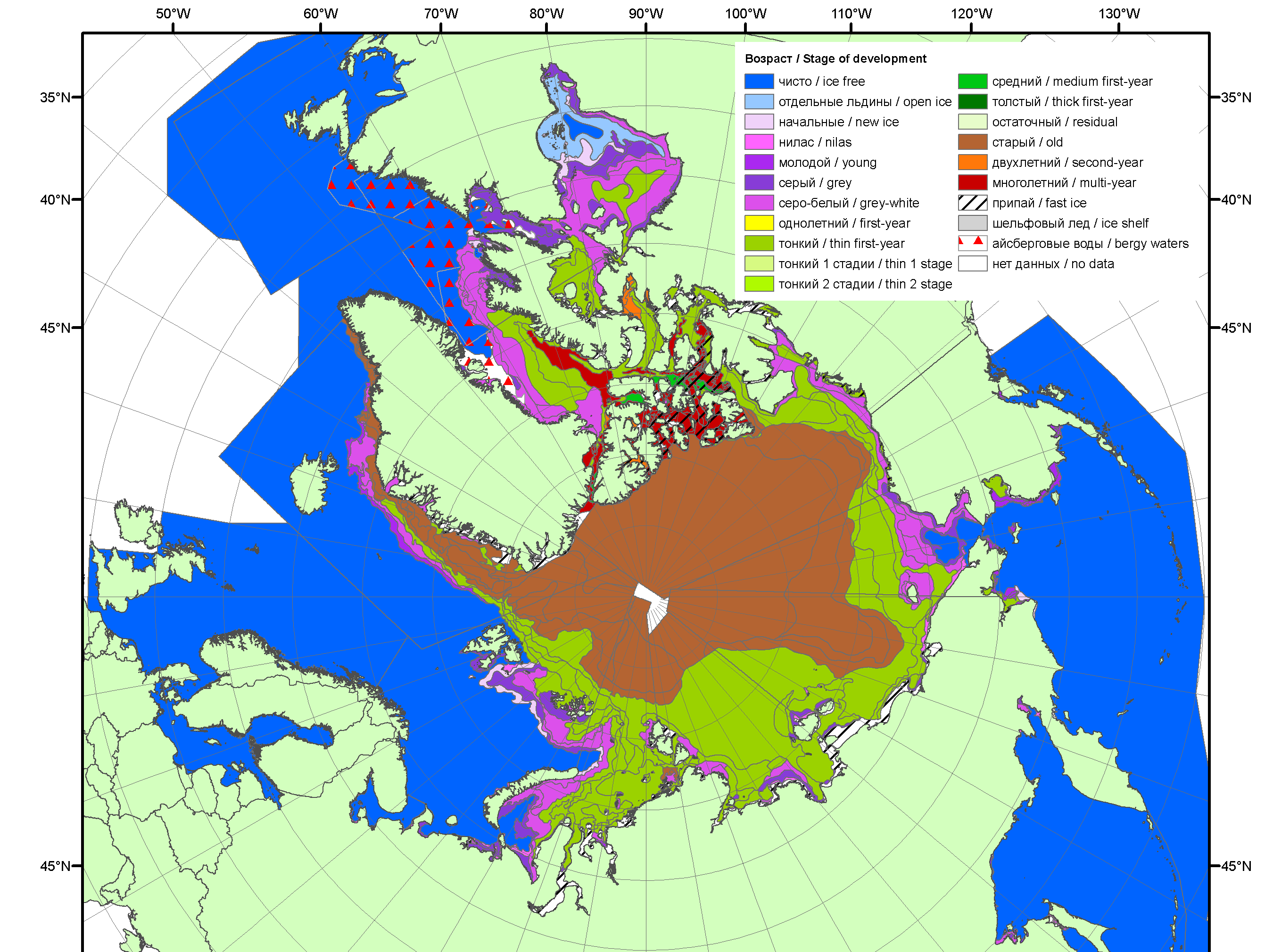 201120122013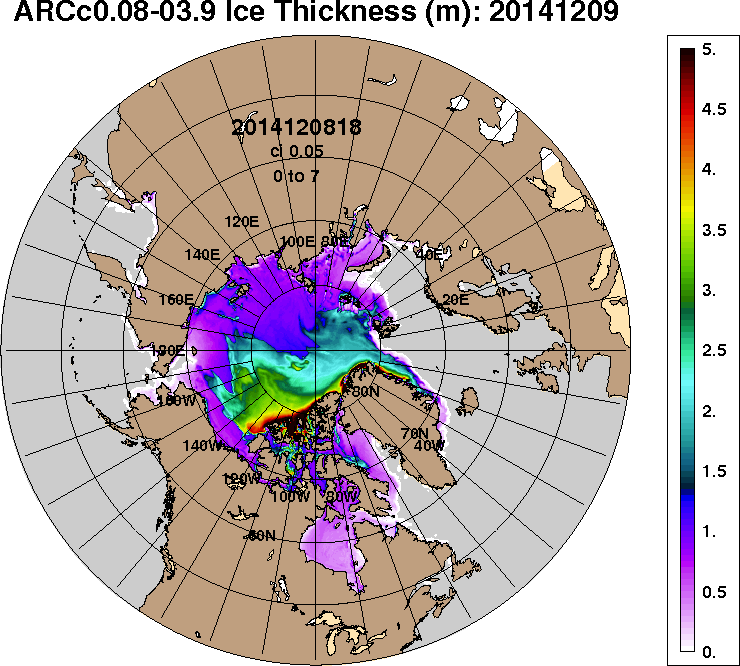 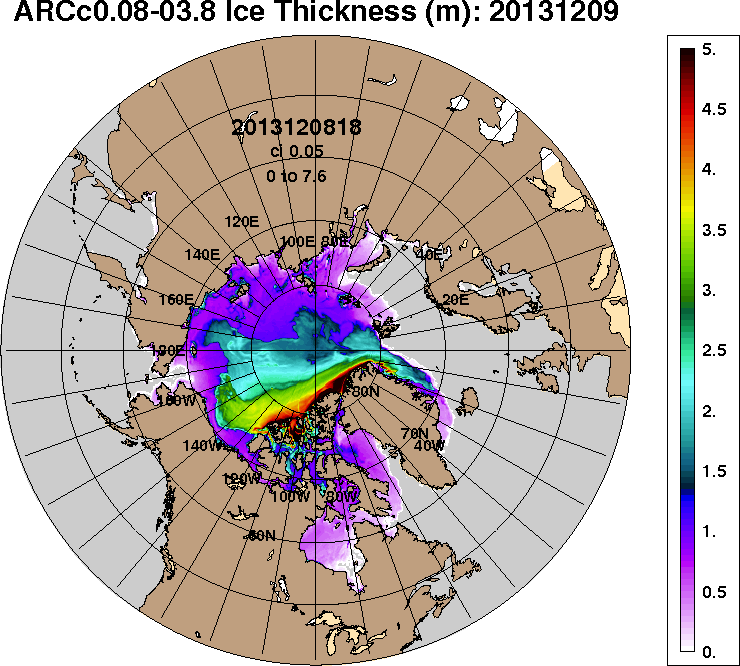 2014-12-092013-12-09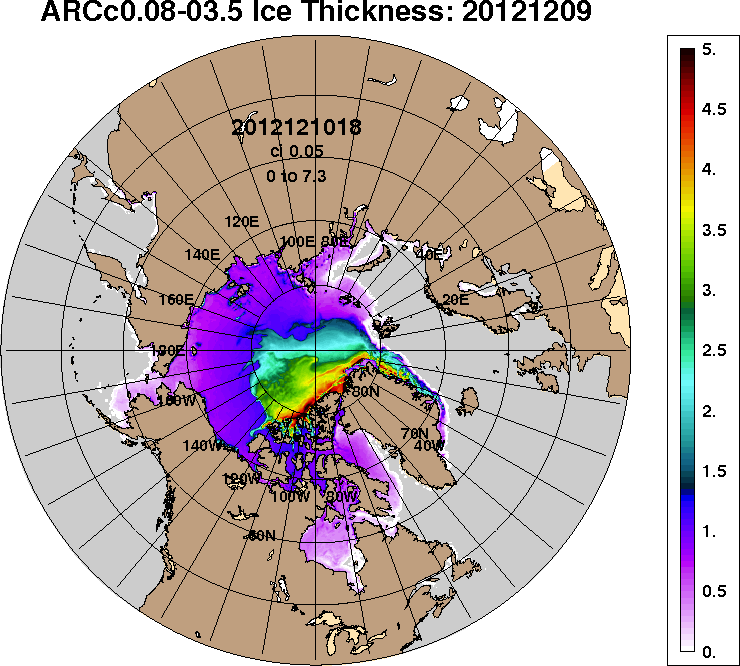 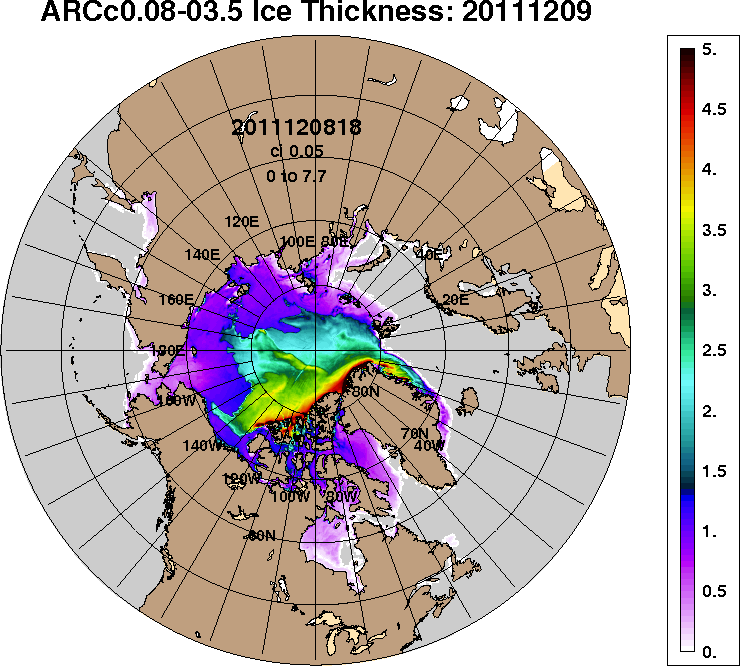 2012-12-092011-12-09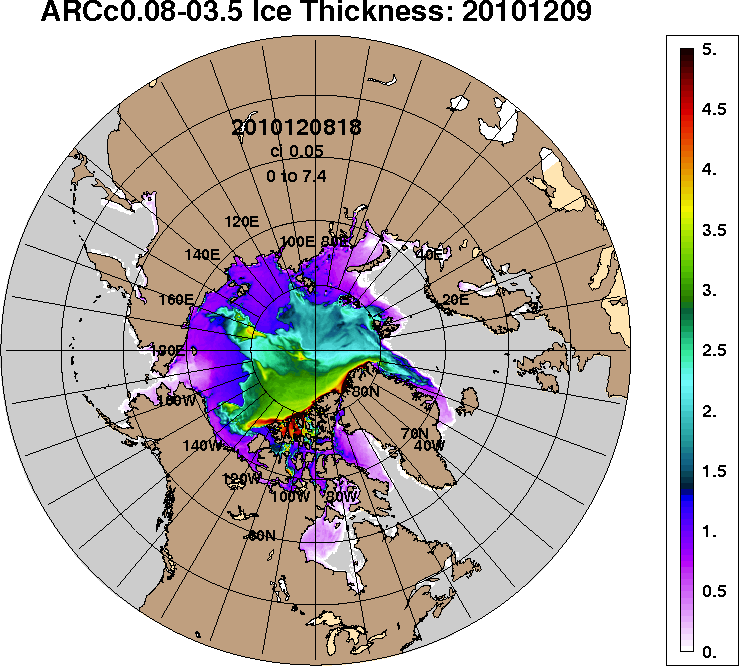 2010-12-092010-12-09РегионСеверная полярная областьСектор 45°W-95°E Сектор 95°E-170°W Сектор 170°W-45°W Моря СМПРазность771.629.9145.2596.4121.2тыс.кв.км/сут.110.24.320.785.217.3МесяцS, тыс. км2Аномалии, тыс км2/%Аномалии, тыс км2/%Аномалии, тыс км2/%Аномалии, тыс км2/%Аномалии, тыс км2/%Аномалии, тыс км2/%Аномалии, тыс км2/%МесяцS, тыс. км22009 г2010 г2011 г2012 г2013 г2004-2014гг1978-2014гг08.11-07.1210656.2200.1464.1330.8668.8153.2180.6-598.108.11-07.1210656.21.94.63.26.71.51.7-5.301-07.1211667.0151.2564.0416.0522.752.2241.7-509.101-07.1211667.01.35.13.74.70.42.1-4.2МесяцS, тыс. км2Аномалии, тыс км2/%Аномалии, тыс км2/%Аномалии, тыс км2/%Аномалии, тыс км2/%Аномалии, тыс км2/%Аномалии, тыс км2/%Аномалии, тыс км2/%МесяцS, тыс. км22009 г2010 г2011 г2012 г2013 г2004-2014гг1978-2014гг08.11-07.122854.0556.5184.5465.6880.7410.4334.8-16.708.11-07.122854.024.26.919.544.616.813.3-0.601-07.122935.7310.1-83.2444.8632.2101.1190.0-130.701-07.122935.711.8-2.817.927.43.66.9-4.3МесяцS, тыс. км2Аномалии, тыс км2/%Аномалии, тыс км2/%Аномалии, тыс км2/%Аномалии, тыс км2/%Аномалии, тыс км2/%Аномалии, тыс км2/%Аномалии, тыс км2/%МесяцS, тыс. км22009 г2010 г2011 г2012 г2013 г2004-2014гг1978-2014гг08.11-07.123189.1-299.1-175.6-200.9-249.1-207.9-184.3-288.608.11-07.123189.1-8.6-5.2-5.9-7.2-6.1-5.5-8.301-07.123349.4-394.7-158.7-294.4-173.8-78.9-162.8-288.701-07.123349.4-10.5-4.5-8.1-4.9-2.3-4.6-7.9МесяцS, тыс. км2Аномалии, тыс км2/%Аномалии, тыс км2/%Аномалии, тыс км2/%Аномалии, тыс км2/%Аномалии, тыс км2/%Аномалии, тыс км2/%Аномалии, тыс км2/%МесяцS, тыс. км22009 г2010 г2011 г2012 г2013 г2004-2014гг1978-2014гг08.11-07.124613.1-57.3455.266.237.2-49.330.2-292.908.11-07.124613.1-1.210.91.50.8-1.10.7-6.001-07.125381.9235.7805.9265.664.330.0214.5-89.701-07.125381.94.617.65.21.20.64.2-1.6МесяцS, тыс. км2Аномалии, тыс км2/%Аномалии, тыс км2/%Аномалии, тыс км2/%Аномалии, тыс км2/%Аномалии, тыс км2/%Аномалии, тыс км2/%Аномалии, тыс км2/%МесяцS, тыс. км22009 г2010 г2011 г2012 г2013 г2004-2014гг1978-2014гг08.11-07.122604.7-48.4-95.333.2105.3-101.0-47.2-218.808.11-07.122604.7-1.8-3.51.34.2-3.7-1.8-7.701-07.122786.9-183.1-114.029.970.8-54.2-38.6-153.001-07.122786.9-6.2-3.91.12.6-1.9-1.4-5.2МесяцМинимальное знач.Максимальное знач.Среднее знач.Медиана01-07.1210461.301.12.200613248.307.12.199212176.112259.2МесяцМинимальное знач.Максимальное знач.Среднее знач.Медиана01-07.122225.401.12.20123775.007.12.19803066.43062.5МесяцМинимальное знач.Максимальное знач.Среднее знач.Медиана01-07.123120.302.12.20074109.907.12.19983638.13651.2МесяцМинимальное знач.Максимальное знач.Среднее знач.Медиана01-07.124295.201.12.20106199.807.12.19925471.65458.7МесяцМинимальное знач.Максимальное знач.Среднее знач.Медиана01-07.122495.202.12.20073025.901.12.19792939.92986.6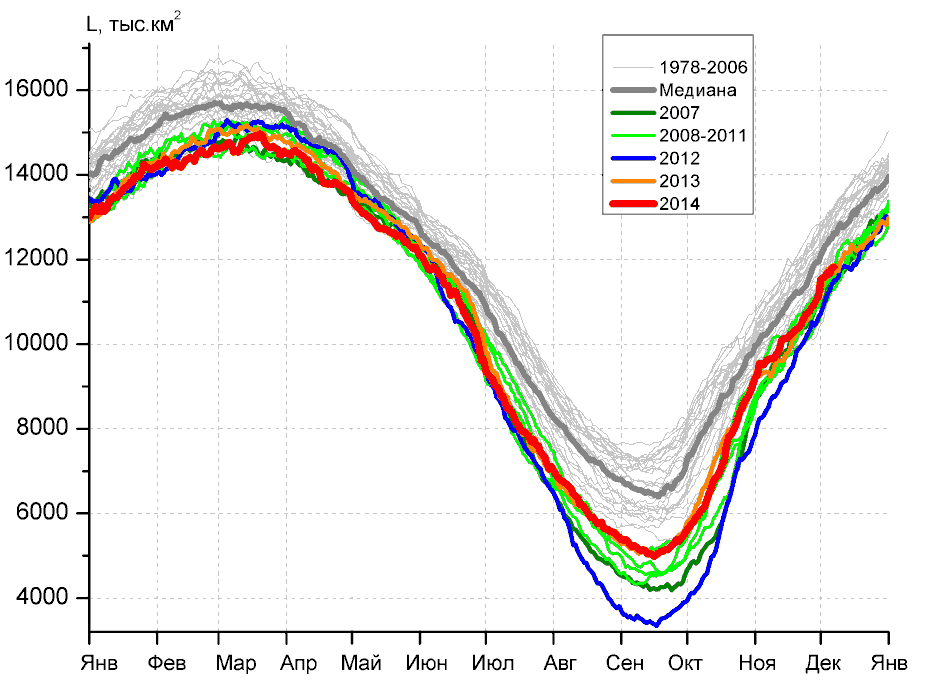 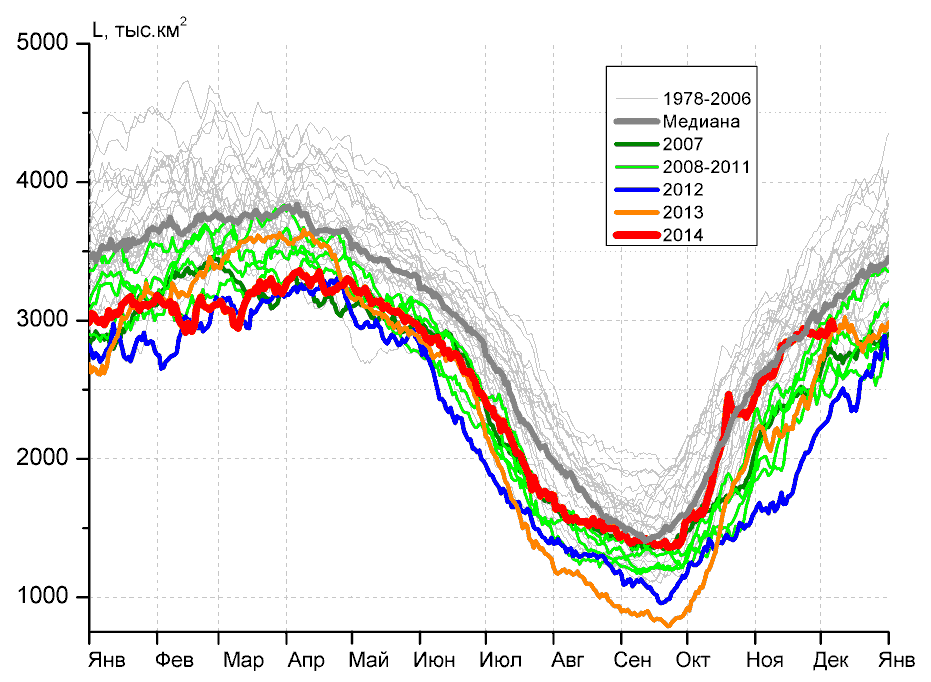 а)б)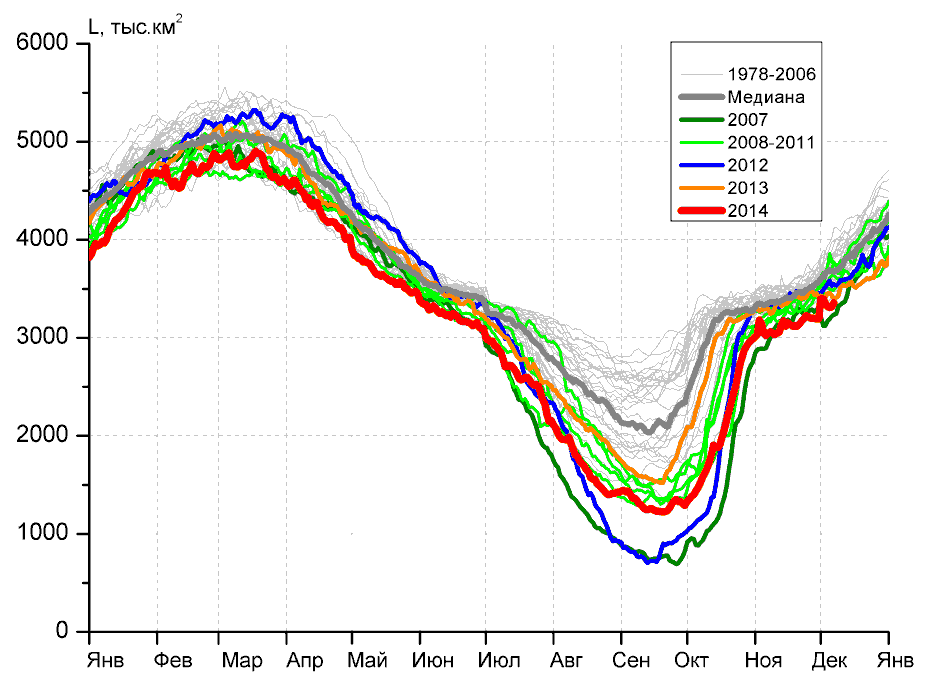 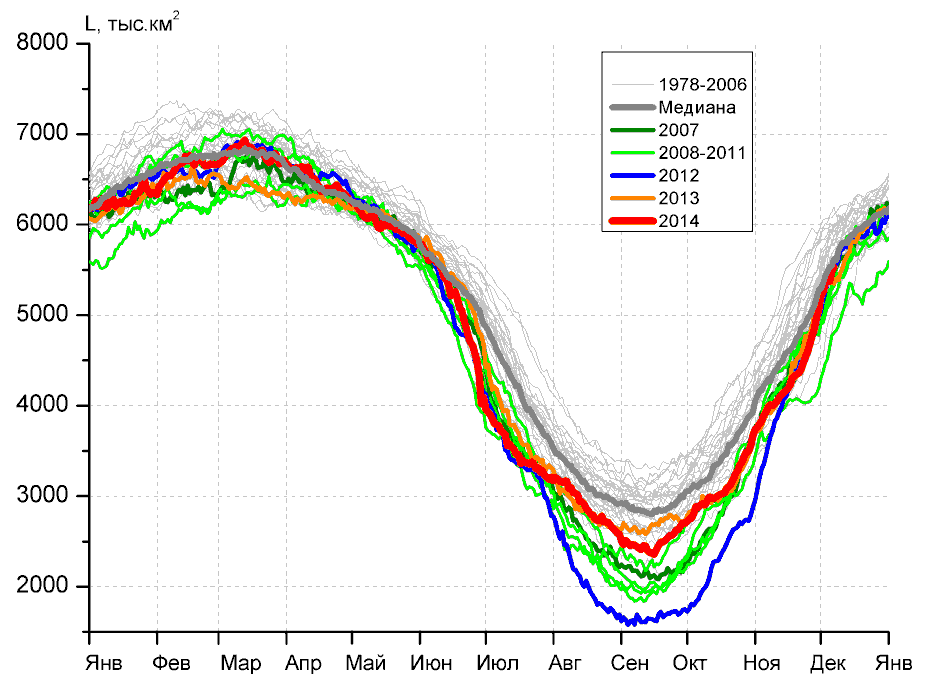 в)г)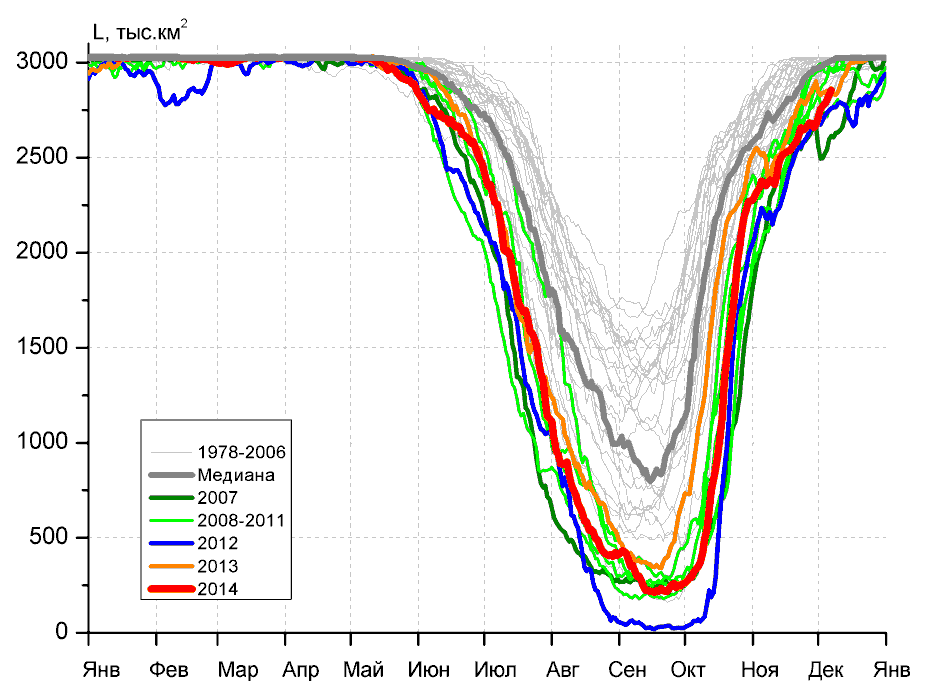 д)д)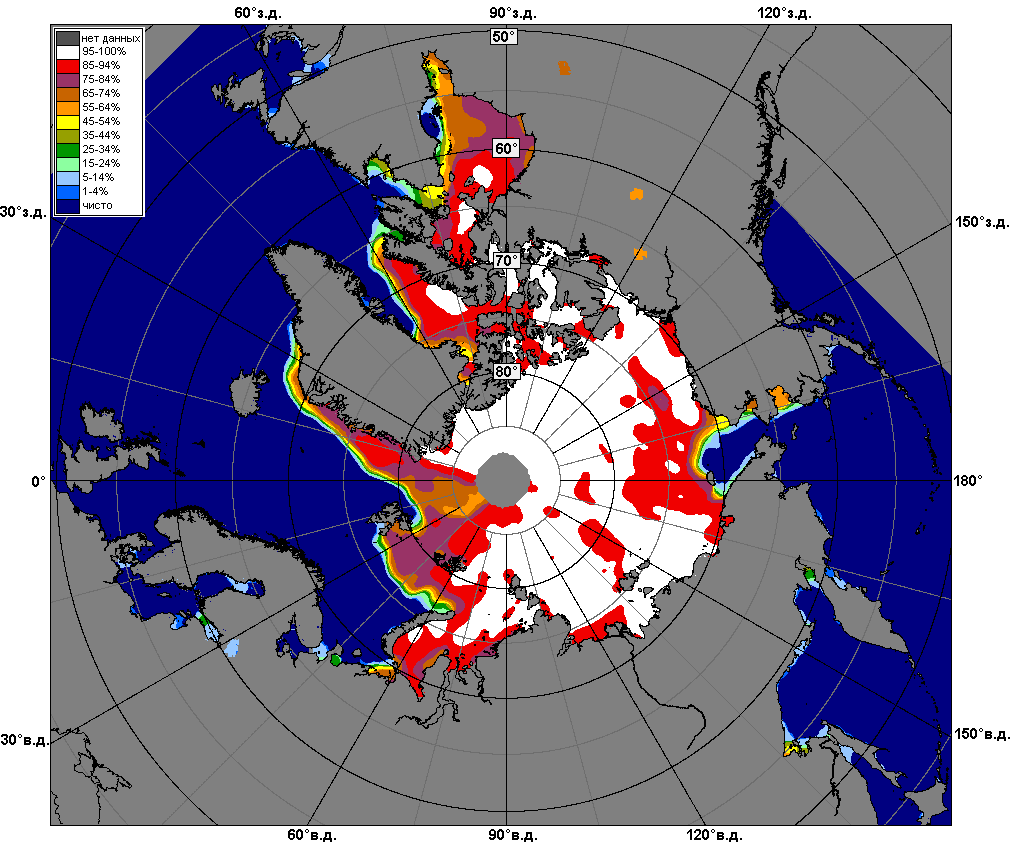 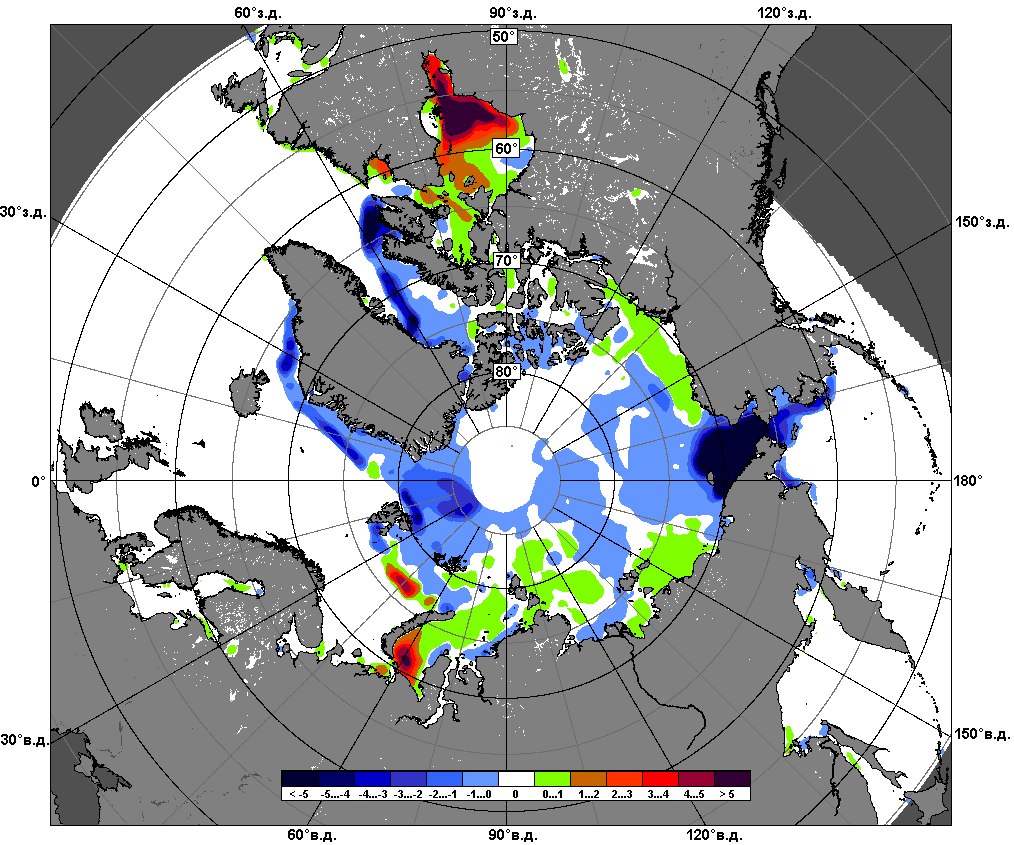 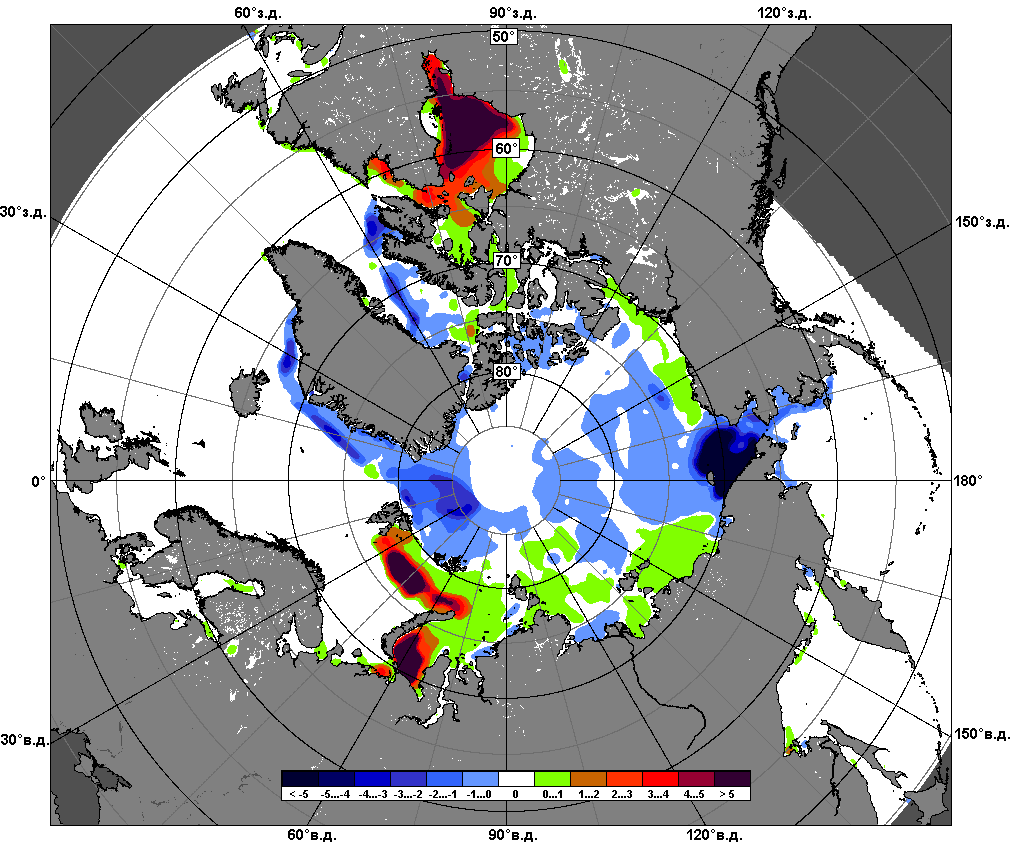 01.12 – 07.12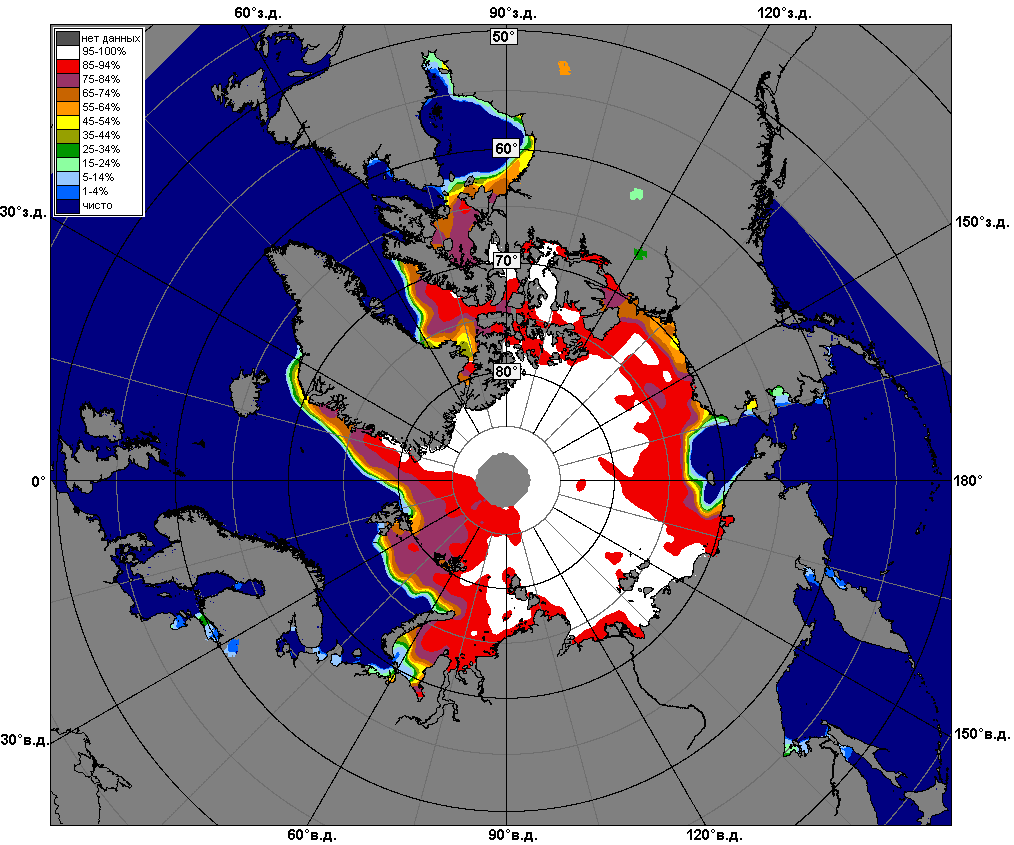 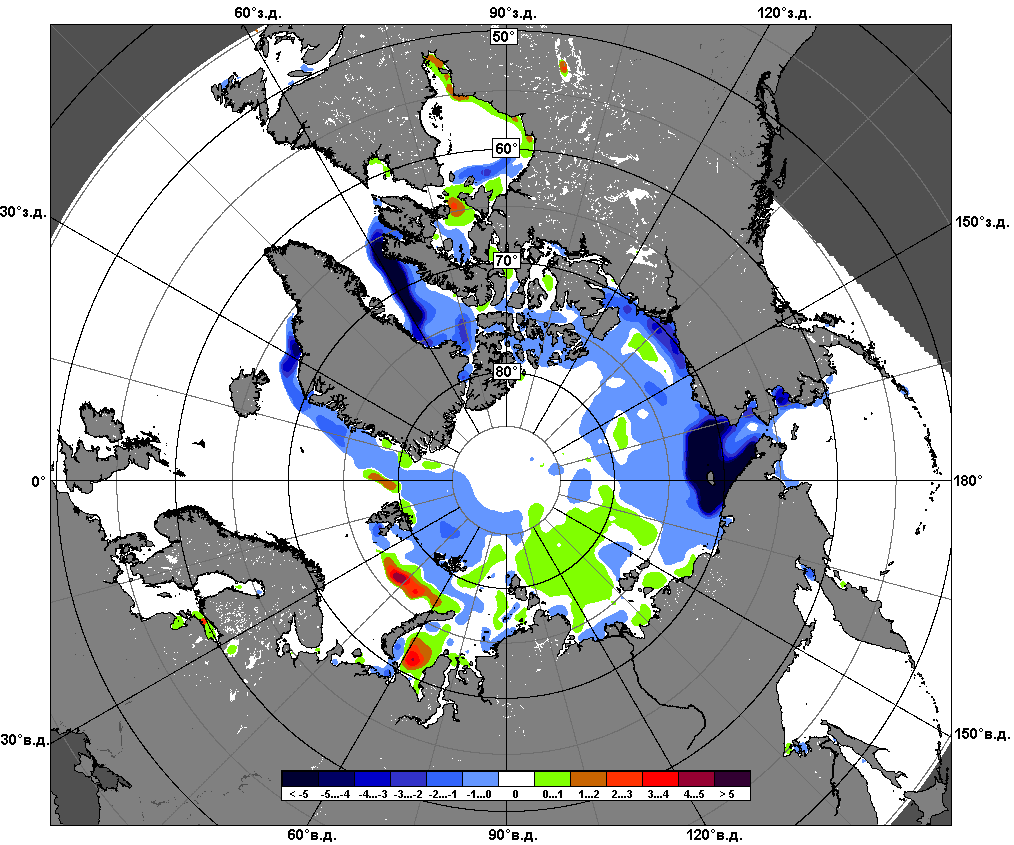 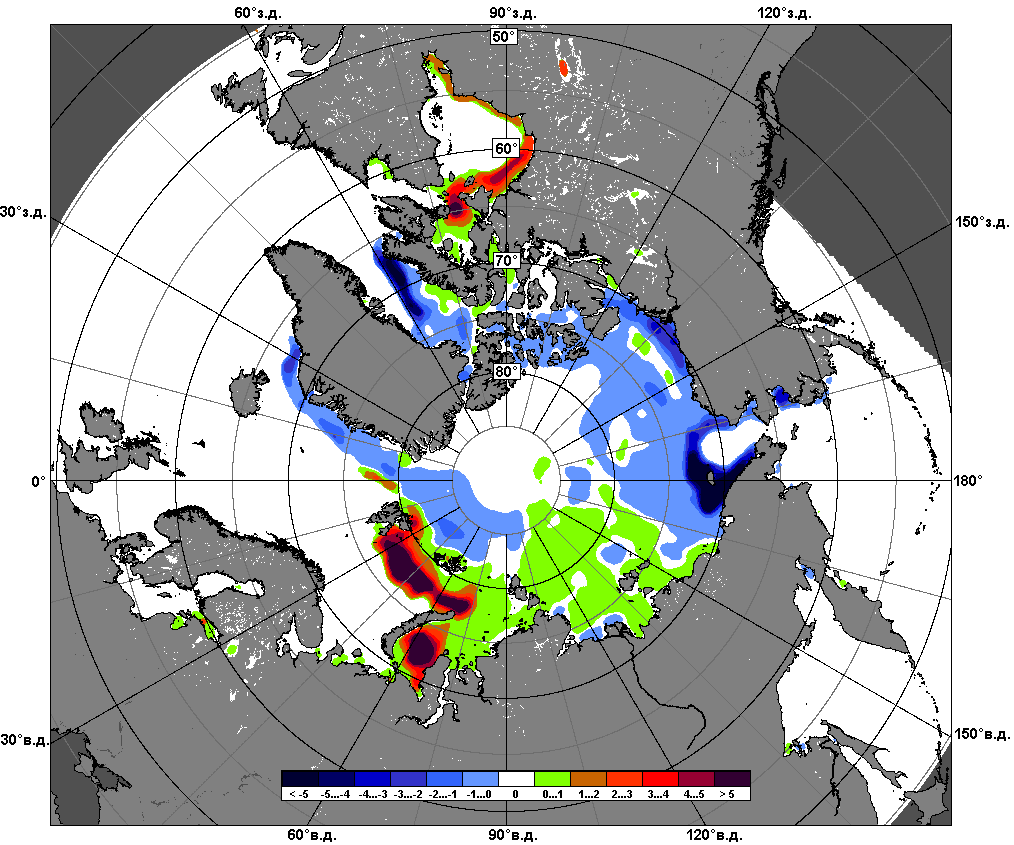 08.11 – 07.12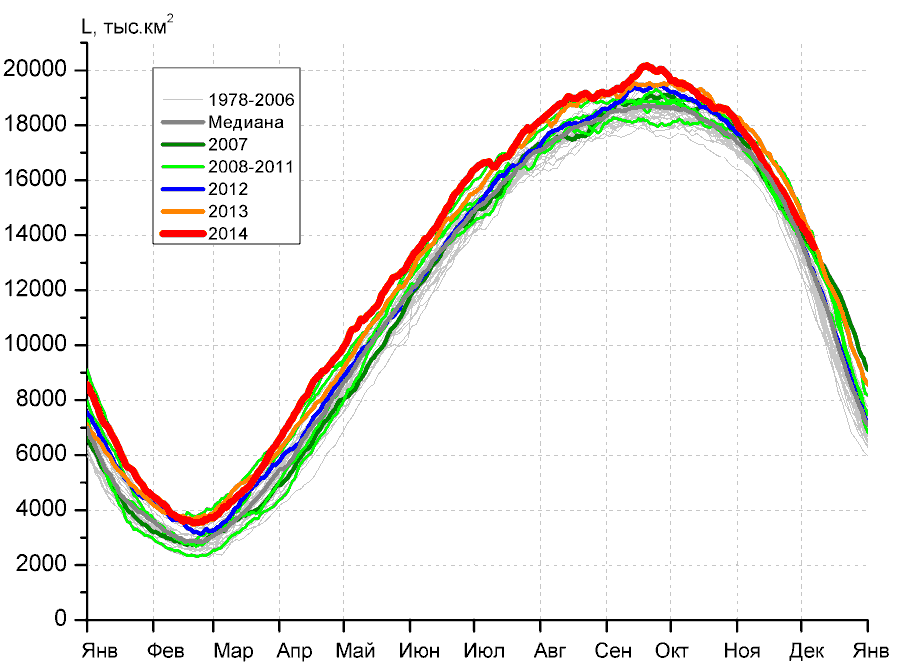 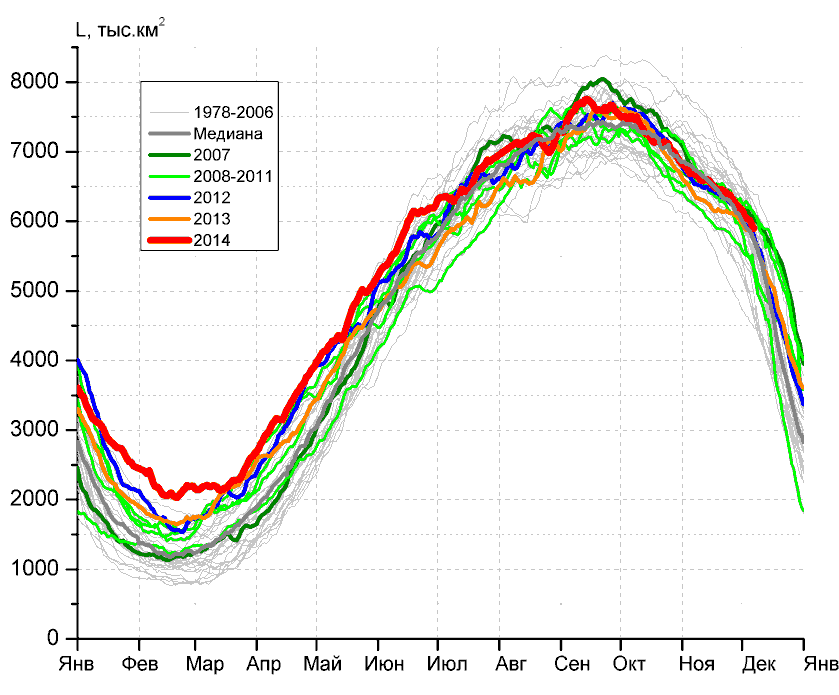 а)б)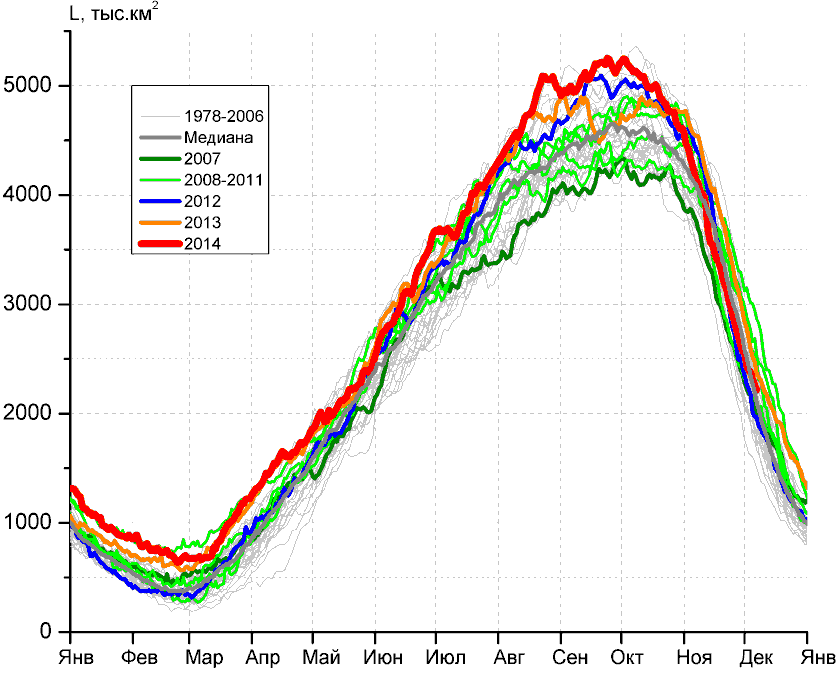 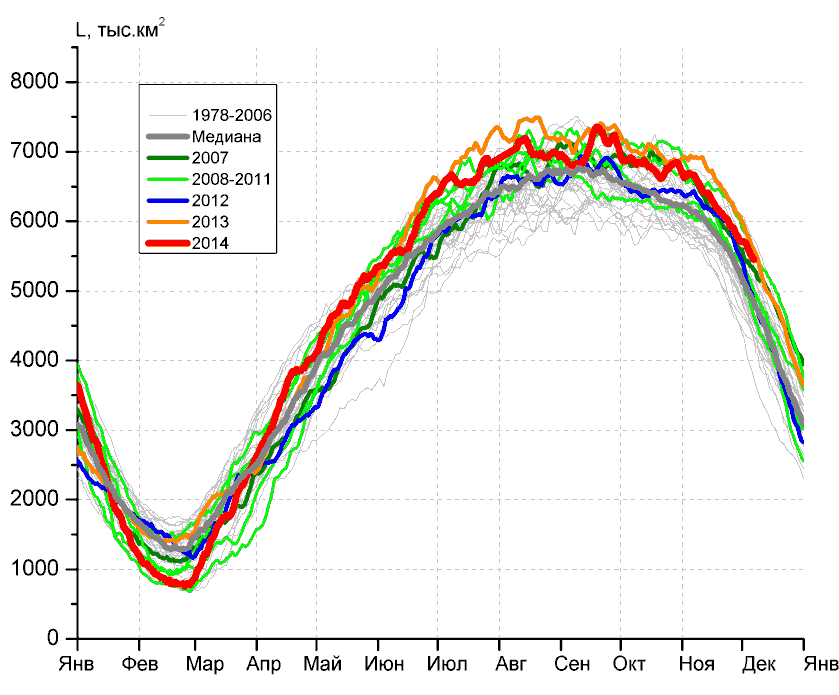 в)г)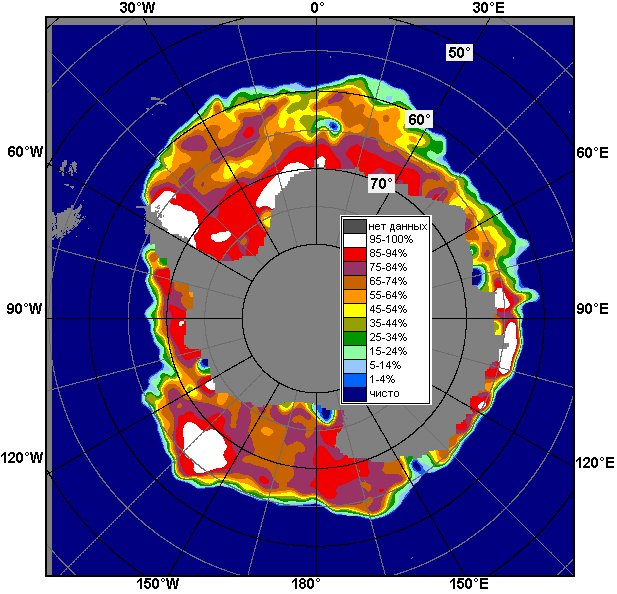 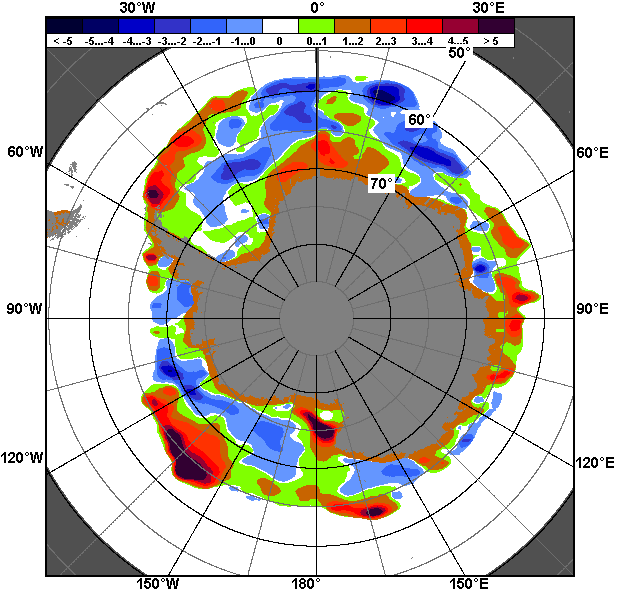 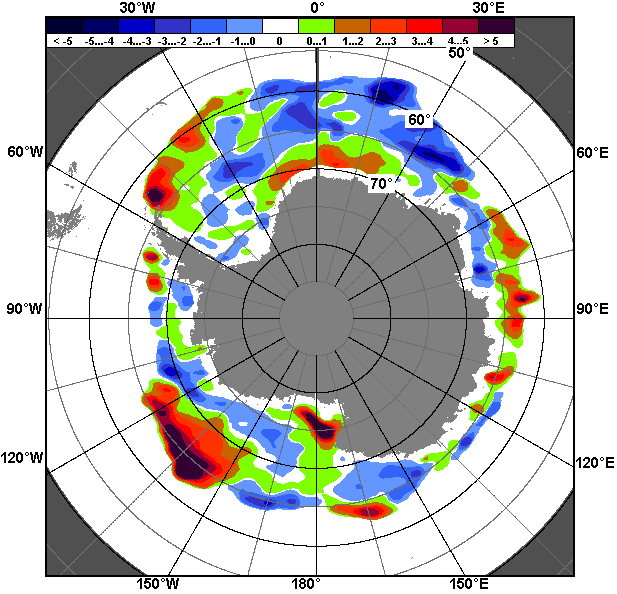 01.12 – 07.1201.12 – 07.1201.12 – 07.12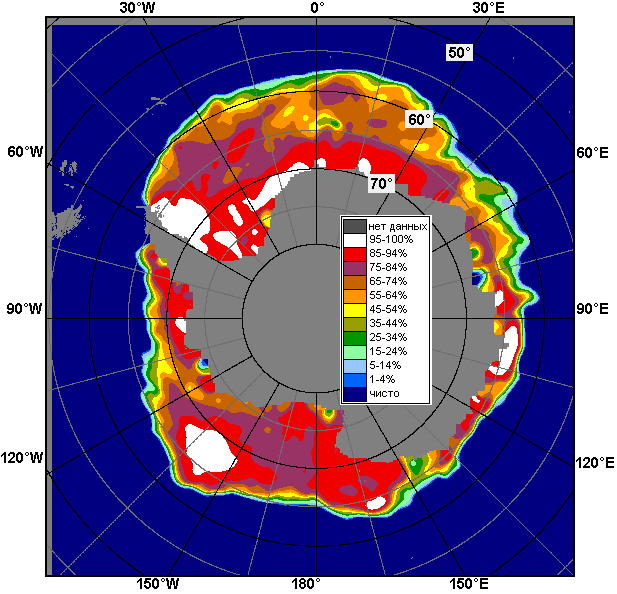 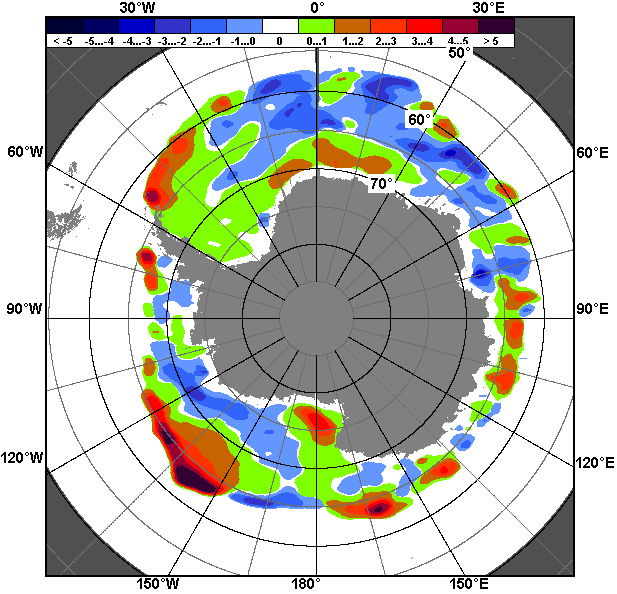 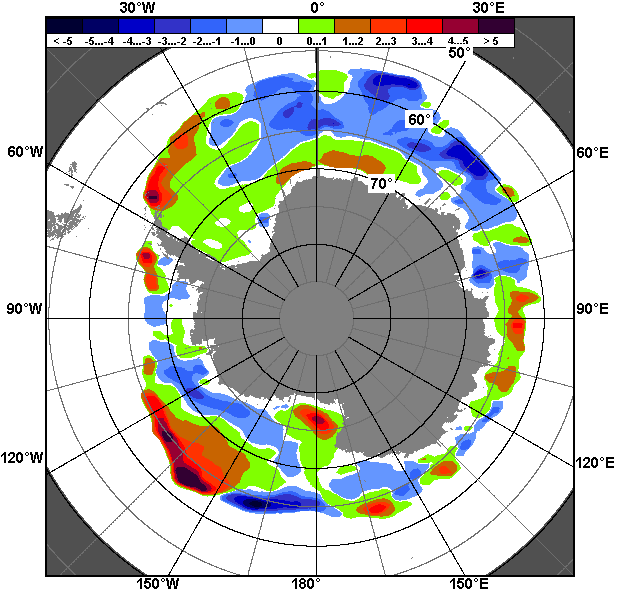 08.11 – 07.1208.11 – 07.1208.11 – 07.12РегионЮжный ОкеанАтлантический сектор Индоокеанский сектор Тихоокеанский сектор Разность-936.3-265.5-404.9-265.7тыс.кв.км/сут.-133.8-37.9-57.8-38.0МесяцS, тыс. км2Аномалии, тыс км2/%Аномалии, тыс км2/%Аномалии, тыс км2/%Аномалии, тыс км2/%Аномалии, тыс км2/%Аномалии, тыс км2/%Аномалии, тыс км2/%МесяцS, тыс. км22009 г2010 г2011 г2012 г2013 г2004-2014гг1978-2014гг08.11-07.1215500.7565.9-502.4566.1292.2-474.5159.4470.408.11-07.1215500.73.8-3.13.81.9-3.01.03.101-07.1213989.9848.5-373.8427.2814.1-270.9412.9816.201-07.1213989.96.5-2.63.16.2-1.93.06.2МесяцS, тыс. км2Аномалии, тыс км2/%Аномалии, тыс км2/%Аномалии, тыс км2/%Аномалии, тыс км2/%Аномалии, тыс км2/%Аномалии, тыс км2/%Аномалии, тыс км2/%МесяцS, тыс. км22009 г2010 г2011 г2012 г2013 г2004-2014гг1978-2014гг08.11-07.126360.8537.9218.6-1.2102.6252.657.979.708.11-07.126360.89.23.60.01.64.10.91.301-07.126027.4566.7456.6-167.3112.0162.589.0211.001-07.126027.410.48.2-2.71.92.81.53.6МесяцS, тыс. км2Аномалии, тыс км2/%Аномалии, тыс км2/%Аномалии, тыс км2/%Аномалии, тыс км2/%Аномалии, тыс км2/%Аномалии, тыс км2/%Аномалии, тыс км2/%МесяцS, тыс. км22009 г2010 г2011 г2012 г2013 г2004-2014гг1978-2014гг08.11-07.123099.2-301.4-521.4165.8-29.8-401.3-155.3-45.108.11-07.123099.2-8.9-14.45.7-1.0-11.5-4.8-1.401-07.122363.8-413.0-657.1177.2225.9-243.5-96.639.301-07.122363.8-14.9-21.88.110.6-9.3-3.91.7МесяцS, тыс. км2Аномалии, тыс км2/%Аномалии, тыс км2/%Аномалии, тыс км2/%Аномалии, тыс км2/%Аномалии, тыс км2/%Аномалии, тыс км2/%Аномалии, тыс км2/%МесяцS, тыс. км22009 г2010 г2011 г2012 г2013 г2004-2014гг1978-2014гг08.11-07.126040.7329.4-199.6401.5224.7-325.8257.2436.008.11-07.126040.75.8-3.27.13.9-5.14.47.801-07.125598.7694.9-173.3417.4476.2-189.9420.5565.901-07.125598.714.2-3.08.19.3-3.38.111.2МесяцМинимальное знач.Максимальное знач.Среднее знач.Медиана01-07.1211097.307.12.198214904.701.12.201013173.713198.4МесяцМинимальное знач.Максимальное знач.Среднее знач.Медиана01-07.124471.207.12.19906643.401.12.19885816.45889.9МесяцМинимальное знач.Максимальное знач.Среднее знач.Медиана01-07.121504.007.12.19863162.602.12.20102324.52315.8МесяцМинимальное знач.Максимальное знач.Среднее знач.Медиана01-07.123738.407.12.19796087.901.12.19985032.85032.7РегионS, тыс. км2Аномалии, тыс км2/%Аномалии, тыс км2/%Аномалии, тыс км2/%Аномалии, тыс км2/%Аномалии, тыс км2/%Аномалии, тыс км2/%Аномалии, тыс км2/%1978-2014гг1978-2014гг1978-2014гг1978-2014ггРегионS, тыс. км22009 г2010 г2011 г2012 г2013 г2004-2014гг1978-2014ггМинимум датаМаксимум датаСреднееМедианаСев. полярная область11667.0151.2564.0416.0522.752.2241.7-509.110461.301.12.200613248.307.12.199212176.112259.2Сев. полярная область11667.01.35.13.74.70.42.1-4.210461.301.12.200613248.307.12.199212176.112259.2Сектор 45°W-95°E2935.7310.1-83.2444.8632.2101.1190.0-130.72225.401.12.20123775.007.12.19803066.43062.5Сектор 45°W-95°E2935.711.8-2.817.927.43.66.9-4.32225.401.12.20123775.007.12.19803066.43062.5Гренландское море529.0-52.8-79.9-66.0-29.0-156.2-63.8-135.9464.707.12.2002963.507.12.1988664.8625.6Гренландское море529.0-9.1-13.1-11.1-5.2-22.8-10.8-20.4464.707.12.2002963.507.12.1988664.8625.6Баренцево море505.8272.43.1248.6301.6197.5162.0-5.0149.501.12.2009866.707.12.1980510.7550.7Баренцево море505.8116.70.696.7147.764.147.1-1.0149.501.12.2009866.707.12.1980510.7550.7Карское море838.855.546.6268.5309.376.393.847.4488.102.12.2012839.201.12.1979791.5831.7Карское море838.87.15.947.158.410.012.66.0488.102.12.2012839.201.12.1979791.5831.7Сектор 95°E-170°W3349.4-394.7-158.7-294.4-173.8-78.9-162.8-288.73120.302.12.20074109.907.12.19983638.13651.2Сектор 95°E-170°W3349.4-10.5-4.5-8.1-4.9-2.3-4.6-7.93120.302.12.20074109.907.12.19983638.13651.2Море Лаптевых674.30.00.00.00.00.00.00.0673.607.12.2005674.301.12.1978674.3674.3Море Лаптевых674.30.00.00.00.00.00.00.0673.607.12.2005674.301.12.1978674.3674.3Восточно-Сибирское море909.6-5.5-5.5-5.5-5.5-5.50.3-3.8838.403.12.2007915.101.12.1978913.4915.1Восточно-Сибирское море909.6-0.6-0.6-0.6-0.6-0.60.0-0.4838.403.12.2007915.101.12.1978913.4915.1Чукотское море364.2-233.1-155.1-233.1-233.0-125.0-132.7-196.6225.902.12.2007597.301.12.1979560.8597.3Чукотское море364.2-39.0-29.9-39.0-39.0-25.6-26.7-35.1225.902.12.2007597.301.12.1979560.8597.3Берингово море71.8-343.5-36.3-227.5-184.4-0.3-126.1-169.221.902.12.2007538.905.12.2009241.0243.4Берингово море71.8-82.7-33.6-76.0-72.0-0.4-63.7-70.221.902.12.2007538.905.12.2009241.0243.4Сектор 170°W-45°W5381.9235.7805.9265.664.330.0214.5-89.74295.201.12.20106199.807.12.19925471.65458.7Сектор 170°W-45°W5381.94.617.65.21.20.64.2-1.64295.201.12.20106199.807.12.19925471.65458.7Море Бофорта486.60.00.00.00.00.00.00.0483.404.12.2003486.601.12.1978486.6486.6Море Бофорта486.60.00.00.00.00.00.00.0483.404.12.2003486.601.12.1978486.6486.6Гудзонов залив771.7563.0498.2409.8231.6139.2291.3184.481.801.12.1998839.001.12.1978587.2613.1Гудзонов залив771.7269.8182.2113.342.922.060.631.481.801.12.1998839.001.12.1978587.2613.1Море Лабрадор15.54.36.04.3-0.5-1.44.2-5.30.002.12.2004111.807.12.197820.812.0Море Лабрадор15.537.963.437.9-3.2-8.436.9-25.30.002.12.2004111.807.12.197820.812.0Дейвисов пролив180.4-70.297.4-51.4-44.1-79.2-25.4-94.366.103.12.2010497.504.12.1982274.8281.9Дейвисов пролив180.4-28.0117.4-22.2-19.6-30.5-12.3-34.366.103.12.2010497.504.12.1982274.8281.9Канадский архипелаг1124.650.9238.2130.964.10.978.923.3861.801.12.20101190.101.12.19781101.31107.4Канадский архипелаг1124.64.726.913.26.00.17.52.1861.801.12.20101190.101.12.19781101.31107.4РегионS, тыс. км2Аномалии, тыс км2/%Аномалии, тыс км2/%Аномалии, тыс км2/%Аномалии, тыс км2/%Аномалии, тыс км2/%Аномалии, тыс км2/%Аномалии, тыс км2/%1978-2014гг1978-2014гг1978-2014гг1978-2014ггРегионS, тыс. км22009 г2010 г2011 г2012 г2013 г2004-2014гг1978-2014ггМинимум датаМаксимум датаСреднееМедианаСев. полярная область10656.2200.1464.1330.8668.8153.2180.6-598.18669.108.11.201213248.307.12.199211254.311232.8Сев. полярная область10656.21.94.63.26.71.51.7-5.38669.108.11.201213248.307.12.199211254.311232.8Сектор 45°W-95°E2854.0556.5184.5465.6880.7410.4334.8-16.71621.810.11.20123775.007.12.19802870.72901.3Сектор 45°W-95°E2854.024.26.919.544.616.813.3-0.61621.810.11.20123775.007.12.19802870.72901.3Гренландское море534.8-21.8-7.4-21.0-18.3-74.5-27.6-83.0413.708.11.2004963.507.12.1988617.8597.7Гренландское море534.8-3.9-1.4-3.8-3.3-12.2-4.9-13.4413.708.11.2004963.507.12.1988617.8597.7Баренцево море472.3330.1119.3261.0379.7323.2205.225.66.810.11.2012866.707.12.1980446.8479.4Баренцево море472.3232.033.8123.4410.0216.776.85.76.810.11.2012866.707.12.1980446.8479.4Карское море795.0184.980.6215.5431.2112.2125.838.4153.410.11.2012839.208.11.1982756.6794.6Карское море795.030.311.337.2118.516.418.85.1153.410.11.2012839.208.11.1982756.6794.6Сектор 95°E-170°W3189.1-299.1-175.6-200.9-249.1-207.9-184.3-288.62998.208.11.20074109.907.12.19983477.73472.4Сектор 95°E-170°W3189.1-8.6-5.2-5.9-7.2-6.1-5.5-8.32998.208.11.20074109.907.12.19983477.73472.4Море Лаптевых674.30.00.00.00.10.00.00.0671.611.11.1978674.308.11.1978674.3674.3Море Лаптевых674.30.00.00.00.00.00.00.0671.611.11.1978674.308.11.1978674.3674.3Восточно-Сибирское море873.3-40.8-41.8-41.7-41.8-41.8-35.2-39.7801.311.11.2014915.108.11.1978913.1915.1Восточно-Сибирское море873.3-4.5-4.6-4.6-4.6-4.6-3.9-4.4801.311.11.2014915.108.11.1978913.1915.1Чукотское море262.1-192.5-134.1-140.6-284.3-171.4-137.9-217.489.508.11.2007597.312.11.1994479.6531.6Чукотское море262.1-42.3-33.9-34.9-52.0-39.5-34.5-45.389.508.11.2007597.312.11.1994479.6531.6Берингово море37.9-178.0-15.0-117.4-133.2-15.5-78.3-107.55.921.11.2014538.905.12.2009145.4117.0Берингово море37.9-82.4-28.4-75.6-77.8-29.0-67.4-73.95.921.11.2014538.905.12.2009145.4117.0Сектор 170°W-45°W4613.1-57.3455.266.237.2-49.330.2-292.93607.808.11.19986199.807.12.19924906.04876.6Сектор 170°W-45°W4613.1-1.210.91.50.8-1.10.7-6.03607.808.11.19986199.807.12.19924906.04876.6Море Бофорта486.60.05.70.010.91.51.81.1281.408.11.1998486.608.11.1978485.5486.6Море Бофорта486.60.01.20.02.30.30.40.2281.408.11.1998486.608.11.1978485.5486.6Гудзонов залив357.9254.7262.9216.4133.858.3143.821.85.411.11.1994839.023.11.1986336.1277.7Гудзонов залив357.9246.9276.5152.959.719.467.26.55.411.11.1994839.023.11.1986336.1277.7Море Лабрадор5.0-4.6-4.01.2-0.2-0.5-2.2-8.60.009.11.2011111.807.12.197813.79.8Море Лабрадор5.0-47.7-44.129.9-3.3-9.4-30.8-63.10.009.11.2011111.807.12.197813.79.8Дейвисов пролив82.0-97.925.2-72.2-26.4-60.9-47.0-110.14.209.11.2012497.504.12.1982192.0195.2Дейвисов пролив82.0-54.444.4-46.8-24.4-42.6-36.5-57.34.209.11.2012497.504.12.1982192.0195.2Канадский архипелаг1033.423.8184.387.566.56.252.6-1.3782.508.11.20101190.117.11.19861034.71018.6Канадский архипелаг1033.42.421.79.26.90.65.4-0.1782.508.11.20101190.117.11.19861034.71018.6РегионS, тыс. км2Аномалии, тыс км2/%Аномалии, тыс км2/%Аномалии, тыс км2/%Аномалии, тыс км2/%Аномалии, тыс км2/%Аномалии, тыс км2/%Аномалии, тыс км2/%1978-2014гг1978-2014гг1978-2014гг1978-2014ггРегионS, тыс. км22009 г2010 г2011 г2012 г2013 г2004-2014гг1978-2014ггМинимум датаМаксимум датаСреднееМедианаЮжный Океан13989.9848.5-373.8427.2814.1-270.9412.9816.211097.307.12.198214904.701.12.201013173.713198.4Южный Океан13989.96.5-2.63.16.2-1.93.06.211097.307.12.198214904.701.12.201013173.713198.4Атлантический сектор6027.4566.7456.6-167.3112.0162.589.0211.04471.207.12.19906643.401.12.19885816.45889.9Атлантический сектор6027.410.48.2-2.71.92.81.53.64471.207.12.19906643.401.12.19885816.45889.9Западная часть моря Уэдделла2222.2226.6608.9193.7-44.968.8178.0164.51372.006.12.20012393.801.12.19972057.72059.4Западная часть моря Уэдделла2222.211.437.79.6-2.03.28.78.01372.006.12.20012393.801.12.19972057.72059.4Восточная часть моря Уэдделла3805.2340.2-152.2-361.0156.893.7-89.046.62368.207.12.19824437.301.12.20033758.63825.2Восточная часть моря Уэдделла3805.29.8-3.8-8.74.32.5-2.31.22368.207.12.19824437.301.12.20033758.63825.2Индоокеанский сектор2363.8-413.0-657.1177.2225.9-243.5-96.639.31504.007.12.19863162.602.12.20102324.52315.8Индоокеанский сектор2363.8-14.9-21.88.110.6-9.3-3.91.71504.007.12.19863162.602.12.20102324.52315.8Море Космонавтов691.0-419.1-553.4125.432.1-56.3-153.0-65.9380.807.12.19861278.302.12.2010756.9748.6Море Космонавтов691.0-37.8-44.522.24.9-7.5-18.1-8.7380.807.12.19861278.302.12.2010756.9748.6Море Содружества806.623.4-30.6281.9261.9182.1119.4134.5371.607.12.19781012.001.12.1985672.1663.2Море Содружества806.63.0-3.753.748.129.217.420.0371.607.12.19781012.001.12.1985672.1663.2Море Моусона866.1-17.4-73.1-230.2-68.1-369.3-63.1-29.4601.107.12.19911292.001.12.2013895.5883.1Море Моусона866.1-2.0-7.8-21.0-7.3-29.9-6.8-3.3601.107.12.19911292.001.12.2013895.5883.1Тихоокеанский сектор5598.7694.9-173.3417.4476.2-189.9420.5565.93738.407.12.19796087.901.12.19985032.85032.7Тихоокеанский сектор5598.714.2-3.08.19.3-3.38.111.23738.407.12.19796087.901.12.19985032.85032.7Море Росса4910.0820.3-127.2283.7693.2103.3400.9543.72907.807.12.19795497.901.12.19984366.34335.7Море Росса4910.020.1-2.56.116.42.18.912.52907.807.12.19795497.901.12.19984366.34335.7Море Беллинсгаузена688.7-125.4-46.1133.7-217.0-293.219.622.2318.506.12.20081156.101.12.1986666.5632.8Море Беллинсгаузена688.7-15.4-6.324.1-24.0-29.92.93.3318.506.12.20081156.101.12.1986666.5632.8РегионS, тыс. км2Аномалии, тыс км2/%Аномалии, тыс км2/%Аномалии, тыс км2/%Аномалии, тыс км2/%Аномалии, тыс км2/%Аномалии, тыс км2/%Аномалии, тыс км2/%1978-2014гг1978-2014гг1978-2014гг1978-2014ггРегионS, тыс. км22009 г2010 г2011 г2012 г2013 г2004-2014гг1978-2014ггМинимум датаМаксимум датаСреднееМедианаЮжный Океан15500.7565.9-502.4566.1292.2-474.5159.4470.411097.307.12.198217802.008.11.201315030.315188.4Южный Океан15500.73.8-3.13.81.9-3.01.03.111097.307.12.198217802.008.11.201315030.315188.4Атлантический сектор6360.8537.9218.6-1.2102.6252.657.979.74471.207.12.19907710.208.11.19886281.26319.1Атлантический сектор6360.89.23.60.01.64.10.91.34471.207.12.19907710.208.11.19886281.26319.1Западная часть моря Уэдделла2217.5152.2524.1185.0-55.847.9138.8102.11372.006.12.20012691.314.11.19972115.42119.8Западная часть моря Уэдделла2217.57.430.99.1-2.52.26.74.81372.006.12.20012691.314.11.19972115.42119.8Восточная часть моря Уэдделла4143.3385.7-305.4-186.1158.4204.7-80.9-22.42368.207.12.19825332.608.11.19884165.74205.6Восточная часть моря Уэдделла4143.310.3-6.9-4.34.05.2-1.9-0.52368.207.12.19825332.608.11.19884165.74205.6Индоокеанский сектор3099.2-301.4-521.4165.8-29.8-401.3-155.3-45.11504.007.12.19864598.808.11.19933144.33188.0Индоокеанский сектор3099.2-8.9-14.45.7-1.0-11.5-4.8-1.41504.007.12.19864598.808.11.19933144.33188.0Море Космонавтов990.3-188.0-367.7127.751.6-73.9-98.4-4.9380.807.12.19861492.809.11.2003995.21031.8Море Космонавтов990.3-16.0-27.114.85.5-6.9-9.0-0.5380.807.12.19861492.809.11.2003995.21031.8Море Содружества1014.6-63.4-106.7291.0-47.332.014.128.1371.607.12.19781565.908.11.1984986.5994.1Море Содружества1014.6-5.9-9.540.2-4.53.31.42.8371.607.12.19781565.908.11.1984986.5994.1Море Моусона1094.3-50.0-46.9-253.0-34.1-359.4-71.0-68.3601.107.12.19912003.808.11.19781162.61155.9Море Моусона1094.3-4.4-4.1-18.8-3.0-24.7-6.1-5.9601.107.12.19912003.808.11.19781162.61155.9Тихоокеанский сектор6040.7329.4-199.6401.5224.7-325.8257.2436.03738.407.12.19796925.908.11.20135604.75651.2Тихоокеанский сектор6040.75.8-3.27.13.9-5.14.47.83738.407.12.19796925.908.11.20135604.75651.2Море Росса5264.7599.3-220.0252.4426.90.5238.1409.42907.807.12.19795820.408.11.20104855.34908.2Море Росса5264.712.8-4.05.08.80.04.78.42907.807.12.19795820.408.11.20104855.34908.2Море Беллинсгаузена776.0-269.920.4149.1-202.3-326.319.126.6318.506.12.20081310.419.11.1986749.4714.6Море Беллинсгаузена776.0-25.82.723.8-20.7-29.62.53.5318.506.12.20081310.419.11.1986749.4714.6РегионСев. полярная областьСектор 45°W-95°EГренландское мореБаренцево мореРазность771.629.9-31.724.3тыс.кв.км/сут.110.24.3-4.53.5РегионКарское мореСектор 95°E-170°WМоре ЛаптевыхВосточно-Сибирское мореРазность22.5145.20.018.7тыс.кв.км/сут.3.220.70.02.7РегионЧукотское мореБерингово мореСектор 170°W-45°WМоре БофортаРазность80.023.6596.40.0тыс.кв.км/сут.11.43.485.20.0РегионГудзонов заливМоре ЛабрадорДейвисов проливКанадский архипелагРазность292.913.981.177.1тыс.кв.км/сут.41.82.011.611.0РегионЮжный ОкеанАтлантический секторЗападная часть моря УэдделлаВосточная часть моря УэдделлаРазность-936.3-265.523.5-289.0тыс.кв.км/сут.-133.8-37.93.4-41.3РегионИндоокеанский секторМоре КосмонавтовМоре СодружестваМоре МоусонаРазность-404.9-208.0-61.4-135.5тыс.кв.км/сут.-57.8-29.7-8.8-19.4РегионТихоокеанский секторМоре РоссаМоре БеллинсгаузенаРазность-265.7-202.0-63.7тыс.кв.км/сут.-38.0-28.9-9.1